SPECYFIKACJA ISTOTNYCH WARUNKÓW ZAMÓWIENIAPRZETARG NIEOGRANICZONYo wartości szacunkowej poniżej 221 000 europod nazwą„Zakup i dostawa wyrobów medycznych: implantów, narzędzi do artroskopii” Publikacja ogłoszenia o zamówieniu:Biuletyn Zamówień Publicznych pod nr 616701-N-2018 z dnia 2018-09-13 r.
Nr sprawy: SP ZOZ ZSM/ZP/81/20181. ZAMAWIAJĄCY SP ZOZ Zespół Szpitali Miejskich ul. Strzelców Bytomskich 11, 41-500 Chorzów. tel. 32/34-99-268, 32/34-99-298, fax. 32/34-99-299, http://zsm.com.pl/, zp@zsm.com.pl, ogłasza przetarg nieograniczony na „Zakup i dostawę wyrobów medycznych: implantów, narzędzi do artroskopii” SP ZOZ ZSM/ZP/81/2018.Zamawiający wymaga, aby wszelkie pisma związane z postępowaniem o udzielenie zamówienia publicznego, w tym wszelkie zapytania, oświadczenia oraz informacje o wniesieniu odwołania były kierowane wyłącznie na wyżej wskazany adres. Jakiekolwiek inne zaadresowanie może wpłynąć na złe skierowanie pisma, za co Zamawiający nie ponosi odpowiedzialności (może spowodować niezachowanie ustawowych terminów z winy wnoszącego).Osobą upoważnioną przez Zamawiającego do kontaktów z Wykonawcami jest Kierownik  Działu Zamówień Publicznych – Pani mgr Magdalena Gajowska lub Zastępca Kierownika DZP  Pani Barbara Gierałtowska e-mail: zp@zsm.com.pl; tel. 32 34-99-298, tel. 32 34-99-268, fax. 32 34-99-299, Kontakt telefoniczny w godzinach 800-1430.  Zamawiający prosi Wykonawców o przywoływanie w korespondencji nr sprawy: SP ZOZ ZSM/ZP/81/2018.Specyfikacja istotnych warunków zamówienia ( SIWZ) stanowi wraz z załącznikami kompletny dokument, który obowiązuje Wykonawcę i Zamawiającego podczas całego prowadzonego postępowania w trybie przetargu nieograniczonego.Obowiązek informacyjny wynikający z art. 13 RODO w przypadku zbierania danych osobowych bezpośrednio od osoby fizycznej, której dane dotyczą, w celu związanym z postępowaniem o udzielenie zamówienia publicznego – Klauzula informacyjna dotycząca Zamawiającego została zamieszczona na ostatniej stronie SIWZ (załącznik nr 8). Natomiast, klauzula informacyjna dotycząca Wykonawcy ujęta jest w pkt. 13 załącznika nr 1 do SIWZ – „Formularz ofertowy”. RODO - Rozporządzenie Parlamentu Europejskiego i Rady (UE) 2016/679 z dnia 27 kwietnia 2016 r. w sprawie ochrony osób fizycznych w związku z przetwarzaniem danych osobowych i w sprawie swobodnego przepływu takich danych oraz uchylenia dyrektywy 95/46/WE (ogólne rozporządzenie o ochronie danych) (Dz. Urz. UE L 119 z 04.05.2016, str. 1). Tryb udzielenia zamówienia, procedura:Postępowanie o udzielenie zamówienia publicznego prowadzone jest w trybie przetargu nieograniczonego zgodnie z przepisami ustawy z dnia 29 stycznia 2004 roku – „Prawo zamówień publicznych” (Dz. U. nr 2017 poz. 1579 z późn. zm, dalej w treści „UPZP”.).Zamawiający nie przewiduje możliwości udzielenia zamówienia na podstawie art. 67 ust. 1 pkt. 7 UPZP. Zamawiający nie dopuszcza składania ofert wariantowych. Zamawiający nie przewiduje zawarcia umowy ramowej, aukcji elektronicznej oraz zwrotu kosztów udziału w postępowaniu i udzielania zaliczek na poczet wykonania zamówienia.Zamawiający dopuszcza składanie ofert częściowych na dowolnie wybrany pakiet (maksymalnie na wszystkie pakiety tj. na 3 części), lecz nie dopuszcza składania ofert na wybrane pozycje w pakiecie.Zamawiający wymaga wniesienia wadium. Szczegółowe informacje dotyczące wadium określone zostały w pkt. 7 niniejszej SIWZ.Zamawiający nie wymaga wniesienia zabezpieczenia należytego wykonania umowy.2. OKREŚLENIE PRZEDMIOTU ZAMÓWIENIA Przedmiotem niniejszego zamówienia jest zakup i dostawa wyrobów medycznych: - sukcesywna dostawa implantów wraz z utworzeniem „banku implantów” i jego uzupełnianiem, - dostawa kompletu narzędzi do artroskopii, - sukcesywna dostawa sprzętu artroskopowego.Szczegółowy opis przedmiotu zamówienia wraz z podaniem ilości określono w specyfikacji asortymentowo-cenowej (dalej w treści: SAC) stanowiącej załącznik nr 2 do niniejszej specyfikacji istotnych warunków zamówienia (dalej w treści: SIWZ). Oferowany przedmiot zamówienia musi być dopuszczony do obrotu i sprzedaży w obszarze gospodarczym UE oraz zgodny z obowiązującymi przepisami prawa, w szczególności spełniać wymagania ustawy o wyrobach medycznych.Przedmiot zamówienia obejmuje następujące pakiety:Pakiet nr 1 - Implanty do endoprotezoplastyki stawu kolanowego, Pakiet nr 2 - Komplet narzędzi do zabiegów artroskopowych, Pakiet nr 3 - Sprzęt artroskopowy.Zamawiający dopuszcza składanie ofert częściowych na dowolnie wybrany pakiet (maksymalnie na wszystkie pakiety tj. na 3 pakietów), lecz nie dopuszcza składania ofert na wybrane pozycje w pakiecie. Nomenklatura CPV: 33141700-7 Wyroby ortopedyczne;33183100-7 Implanty ortopedyczne;33169000-2 Przyrządy chirurgiczne;Standardy jakościowe:Przedmiot zamówienia ujęty w załączniku nr 2 do SIWZ podlega przepisom:Ustawa z dnia 20 maja 2010 r. o wyrobach medycznych (t.j. Dz.U. z 2017 poz. 211 z późn. zm. )Ustawy z dn. 06 września 2001 - Prawo farmaceutyczne (t.j. Dz.U. z 2017 poz. 2211 z późn. zm.); Rozporządzeniu Ministra Zdrowia z dnia 12 stycznia 2011 w sprawie wymagań zasadniczych oraz procedur oceny zgodności wyrobów medycznych do diagnostyki in vitro (t.j. Dz.U. z 2013 poz. 1127) oraz załącznikach do wymienionego rozporządzenia oraz innych znajdujących zastosowanie przepisów (dotyczy sytuacji, kiedy dany asortyment jest wyrobem medycznym - jeśli dany asortyment nie jest wyrobem medycznym wyżej wymienione wskazanie nie dotyczy go); ustawy o systemach oceny zgodności i nadzoru rynku (t.j. Dz.U. z 2017 poz. 1398, późn. zm.).Opisane wyroby medyczne podlegają Polskim Normom przenoszącym normy europejskie oraz normom innych państw członkowskich Europejskiego Obszaru Gospodarczego.Zamawiający w załączniku nr 2 do SIWZ – „Specyfikacja asortymentowo-cenowa” określił standardy jakościowe odnoszące się do wszystkich istotnych cech przedmiotu zamówienia. Zamawiający opisując przedmiot zamówienia posługuje się ogólnie przyjętym nazewnictwem, przy czym w pozycjach asortymentowych, dla których wspomniane nazewnictwo byłoby niewystarczające i skutkowałoby zaoferowaniem wyrobów medycznych niekompatybilnych Zamawiający posłużył się wskazaniem źródła pochodzenia produktu. Zamawiający informuje, że jeżeli w opisie podano nazwy towarowe produktów to odnoszą się one jedynie do jakości, typu produktu. Powyższe działanie Zamawiającego wynika ze specyfiki przedmiotu zamówienia, a wymaganej kompatybilności wyrobów medycznych nie można opisać za pomocą dostatecznie dokładnych określeń. Zamawiający w pozycjach asortymentowych, w których wskazano źródło pochodzenia produktu, dopuszcza możliwość zaoferowania produktów równoważnych, przy czym na Wykonawcy, który oferuje takie produkty spoczywa ciężar udowodnienia Zamawiającemu, iż parametry, właściwości, działanie i materiały, z których powstał oferowany wyrób medyczny są równoważne i o nie niższym standardzie jakościowym od pierwotnie wskazanego przez Zamawiającego w SIWZ asortymentu. Produkt równoważny w stosunku do wyrobów określonych w specyfikacji asortymentowo-cenowej, tzn. o parametrach nie gorszych, czyli takich samych lub lepszych. Zamawiający wymaga także by asortyment równoważny oferowany przez Wykonawców posiadał oznakowanie równoważne z wymaganym przez Zamawiającego dla pierwotnie opisanego w SIWZ wyrobu medycznego.Zamawiający wymaga na etapie prowadzenia postępowania przetargowego złożenia zapytania przez Wykonawcę o dopuszczenie wyrobu medycznego równoważnego wraz z uzasadnieniem, o którym mowa powyżej. Jeżeli opis przedmiotu zamówienia jest utrudniony dotyczy narzędzi lub przyrządów do operacji, które proponowane są jako równoważne pożądana jest wizualizacja np. zdjęcie katalogowe. W przypadku, gdy wymieniony w załączniku nr 2 do SIWZ asortyment nie jest czasowo dostępny na rynku można go zastąpić innym po uzyskaniu pisemnej zgody Zamawiającego.Wykonawca może powierzyć wykonanie części zamówienia podwykonawcy. Zamawiający żąda wskazania przez Wykonawcę części zamówienia, których wykonanie zamierza powierzyć podwykonawcom, i podania przez Wykonawcę firm podwykonawców, o ile są oni znani na etapie składania ofert. Na potrzeby realizacji zamówienia w zakresie pakietu nr 1 Zamawiający wymaga utworzenia po zawarciu umowy w siedzibie Zamawiającego (Blok operacyjny) „banku implantów” obejmującego pełny asortyment rozmiarów dostarczanych implantów zgodnie ze SAC. Towar w banku implantów  jest własnością Wykonawcy do momentu pobrania go z banku przez Zamawiającego i zużycia w procesie leczniczym (zaimplantowania). Zamawiający wymaga, aby Wykonawca uzupełniał „bank implantów” (depozyt) w miarę zużywania implantów w procedurach medycznych lub dokonywał wymiany nienaruszonych implantów na podstawie Protokołu Zużycia sporządzanego na Bloku Operacyjnym po każdym wykonanym zabiegu. Uzupełnienie depozytu następować będzie w terminie zgodnym z ofertą Wykonawcy od chwili otrzymania zlecenia dotyczącego zużycia implantu, czyli od momentu przesłania faxem, mailem do Wykonawcy Protokołu Zużycia. Przekazanie „banku implantów” zostanie dokonane na podstawie Protokołu Przekazania podpisanego przez Wykonawcę i Zamawiającego, natomiast realizacja zamówienia zgodnie z postanowieniami projektu umowy załącznik nr 6 do SIWZ. W toku realizacji zamówienia i na podstawie zawartej umowy Zamawiający zastrzega sobie możliwość zastosowania prawa opcji do zmniejszenia ilości zamawianego asortymentu. W związku z powyższym, Zamawiający zastrzega dla Pakietu nr 1 – „Implanty do endoprotezoplastyki stawu kolanowego”, iż:Maksymalny poziom zamówienia – wynosi 100% wartości i ilości asortymentu stanowiącego przedmiot umowy ujęty w załączniku nr 2 do SIWZ, który może ale nie musi zostać zrealizowany w okresie realizacji umowy. Minimalny poziom zamówienia – wynosi 50% wartości i ilości asortymentu stanowiącego przedmiot umowy ujęty w załączniku nr 2 SIWZ, który zostanie zrealizowany w okresie realizacji umowy.Dodatkowy zakres – wynosi 50% wartości i ilości asortymentu stanowiącego przedmiot umowy ujęty w załączniku nr 2 SIWZ, którego realizacja jest uzależniona od potrzeb Zamawiającego związanych z wykonywanymi badaniami na rzecz hospitalizowanych pacjentów, z którego Zamawiający może, ale nie musi skorzystać w okresie realizacji umowy.Natomiast, w zakresie Pakietu nr 3 – „Sprzęt artroskopowy”, Zamawiający zastrzega iż:Maksymalny poziom zamówienia – wynosi 100% wartości i ilości asortymentu stanowiącego przedmiot umowy ujęty w załączniku nr 2 do SIWZ, który może ale nie musi zostać zrealizowany w okresie realizacji umowy. Minimalny poziom zamówienia – wynosi 70% wartości i ilości asortymentu stanowiącego przedmiot umowy ujęty w załączniku nr 2 SIWZ, który zostanie zrealizowany w okresie realizacji umowy.Dodatkowy zakres – wynosi 30% wartości i ilości asortymentu stanowiącego przedmiot umowy ujęty w załączniku nr 2 SIWZ, którego realizacja jest uzależniona od potrzeb Zamawiającego związanych z wykonywanymi badaniami na rzecz hospitalizowanych pacjentów, z którego Zamawiający może, ale nie musi skorzystać w okresie realizacji umowy.Zamawiający w zakresie wartości i ilości asortymentu wymienionego w pakiecie nr 2 – „Komplet narzędzi do zabiegów artroskopowych” nie przewiduje zmiany umowy i nie stosuje prawa opcji. Opis opcji, jak i wszystkich istotnych postanowień dotyczących realizacji zamówienia zamieszczono w projekcie umowy dla pakietu nr 1 – „projekt umowy nr 1” – załącznik nr 6 do SIWZ, natomiast dla pakietów nr 2 i nr 3 – „projekt umowy nr 2” – załącznik nr 7 do SIWZ.Przystępując do niniejszego postępowania Wykonawca gwarantuje minimalny termin gwarancji, ważności lub sterylności dostarczanego sprzętu medycznego, który określony został w Specyfikacji Asortymentowo-Cenowej zawierającej opis przedmiotu zamówienia stanowiących załącznik nr 2 do SIWZ, oraz w Formularzu Ofertowym będącym Załącznikiem Nr 1 do SIWZ. Oferowany przedmiot zamówienia winien posiadać w momencie dostarczenia go do Zamawiającego co najmniej 24 miesięczny termin ważności lub dłuższy zgodnie z zaoferowanym terminem w SAC będącym załącznikiem nr 2 do SIWZ.Zamawiający wymaga aby opakowanie zbiorcze dostarczanego asortymentu zapewniało prawidłowe warunki transportu i przechowania.Zamawiający wymaga by opakowania jednostkowe oferowanych wyrobów medycznych zawierały nazwę asortymentu, nazwę producenta, opis zawartości opakowania w języku polskim (opcjonalnie ulotkę), datę produkcji i/lub ważności oraz oznakowanie dopuszczające wyrób medyczny do obrotu i używania na obszarze gospodarczym Unii Europejskiej, a także datę ważności sterylizacji dla asortymentu sterylnego lub informację o sposobie sterylizacji bądź dezynfekcji dla wyrobów wielokrotnego użytku. Zamawiający informuje, iż zaostrzenie wymogu opisu zawartości opakowania w języku polskim w porównaniu z wymogami zawartymi w ustawie o wyrobach medycznych wynika z wewnętrznych, organizacyjnych potrzeb Zamawiającego. Jeżeli opis na opakowaniu producenckim jest sporządzony w języku innym (w tym w j. angielskim) Zamawiający wnosi o załączenie dodatkowej ulotki lub etykiety w języku polskim, która odzwierciedla treść informacji zamieszczonej na etykiecie obcojęzycznej, a która może na potrzeby Zamawiającego zostać dołączona do oferowanego wyrobu przez dystrybutora lub pośrednika.  Zamawiający informuje, iż w zakresie asortymentu dostarczanego i opisanego w pakiecie nr 1  - „Implanty do endoprotezoplastyki stawu kolanowego”, w załączniku nr 2 do SIWZ zawarto wymaganie szczególne dotyczące m. in. dostarczenia asortymentu posiadającego samoprzylepną kontrolkę identyfikującą do wklejania do protokołu operacyjnego. Zamawiający wyjaśnia, iż kontrolka identyfikująca może być dołączona przez dystrybutora sprzętu medycznego lub pośrednika, jak i bezpośrednio przez producenta sprzętu. Na samoprzylepnej kontrolce identyfikującej wyrobu powinny znaleźć się następujące standardowe informacje: nazwa podmiotu odpowiedzialnego: producenta lub dystrybutora, nazwa produktu, oznaczenie serii/partii towaru, termin ważności. Zamawiający oczekuje kontrolki podobnej jak w poniższym wzorze, przy czym Zamawiający nie dopuszcza załączania do sprzedawanego asortymentu kontrolek zawierających jedynie kod kreskowy.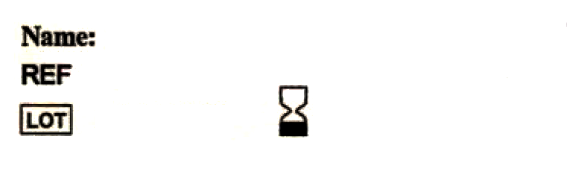 Zamawiający wymaga przeprowadzenia przez Wykonawcę, który oferuje asortyment ujęty w pakiecie nr 1 - „Implanty do endoprotezoplastyki stawu kolanowego” niezbędnych szkoleń personelu medycznego, w ramach zawartej w postępowaniu umowy . Szkolenia obejmować będą zakres wiedzy merytorycznej wraz ze szkoleniem praktycznym z użyciem produktów, które Wykonawca będzie dostarczał w ramach umowy. Opis zasad realizacji szkoleń ujęto w § 4 ust. 10  projektu umowy.Dla wyrobów medycznych ujętych w pakiecie nr 1 - „Implanty do endoprotezoplastyki stawu kolanowego” (w Załączniku Nr 2 do SIWZ) Zamawiający wymaga dostarczenia instrumentarium do zabiegów oraz wymiany zużytych elementów ww. instrumentarium, a także zagwarantowania, iż instrumentarium do zakładania implantów dostarczone będzie w kontenerze do sterylizacji. Zamawiający wymaga zagwarantowania dostarczenia ostrza do piły wskazanej przez Zamawiającego, pistoletu do punkcji LAVAGE. Wykonawca zobowiązany jest do zapewnienia np.  mieszalnika oraz pistoletu, a także napędów: piły i wiertarki z „Jakobsem” oraz kluczyka z osprzętem i szybkozłączki. Koszt użyczenia i wymiany uszkodzonych części instrumentarium lub narzędzi na nowe należy wliczyć do wartości oferowanych implantów. Analogicznie koszt użyczenia kontenerów do sterylizacji, napędów, itp. oraz wymiany na nowe należy wkalkulować w ogólną wartość oferty dla części zamówienia, do której przystępuje Wykonawca. Opis powyższych wymagań zamieszczono odpowiednio w opisie przedmiotu zamówienia dla pakietu nr 1.Zamawiający informuje, że procesy sterylizacji narzędzi realizowane są w sterylizatorach firmy Lautenschlager GmbH & Co. KG o numerach 3219 i 5219, wytwarzających 7 próżni, w temperaturach: 121 stopni C przez 20 min. 1 atmosfera oraz 134 stopni C przez 5 min. 2 atmosfery. Oferowany w ofercie przetargowej asortyment musi posiadać zgodność, kompatybilność użytkową z posiadanymi przez szpital sterylizatorami Lautenschläger 3219 i Lautenschläger 5219 oraz posiadać właściwości umożliwiające realizację procesów sterylizacji o temperaturach 121° C i 134° C. Zamawiający wymaga, aby oferowane wyroby medyczne wielorazowego użytku posiadały parametry umożliwiające dekontaminację i resterylizację wyrobów w oparciu o polskie normy zharmonizowane z normami europejskimi dotyczące procesów sterylizacji obowiązujących w Polsce. 3. TERMIN I MIEJSCE WYKONANIA ZAMÓWIENIA. Termin realizacji: licząc od dnia zawarcia umowy do 31.12.2018r. - dostawy sukcesywne.Termin płatności - 60 dni licząc od dnia dostarczenia przedmiotu zamówienia oraz otrzymania prawidłowo wypełnionej faktury do siedziby Zamawiającego. Zamawiający będzie dokonywał wszystkich płatności przelewem na rachunek bankowy wskazany w fakturze.Realizacja odbywać się będzie zgodnie z potrzebami Zamawiającego. Zamówienia będą zgłaszane faksem lub e-mailem Wykonawca w zakresie pakietu nr 1 zobowiązany jest podać w ofercie przetargowej (zał. nr 1 do SIWZ) termin:utworzenia banku implantów, uzupełnienia depozytu.  Natomiast, w zakresie pakietu nr 2 i pakietu nr 3 Wykonawca w ofercie przetargowej (zał. nr 1 do SIWZ) zobowiązany jest podać termin dostawy asortymentu. Powyższe terminy podlegają ocenie zgodnie z kryterium oceny ofert. Dostawa nastąpi w pierwszym dniu roboczym po wyznaczonym terminie, jeżeli jej termin wypada w dni wolne od pracy.Dostawa realizowana będzie do Bloku Operacyjnego - Sala operacyjna oddziału chirurgii urazowo-ortopedycznej przy ul. Strzelców Bytomskich 11 w Chorzowie lub do miejsca wskazanego w zamówieniu.na koszt i siłami Wykonawcy wraz z wniesieniem do Bloku Operacyjnego. UWAGA: bez względu na fakt, w jaki sposób realizowane są dostawy towaru (transportem własnym czy za pośrednictwem firmy kurierskiej) Wykonawca odpowiada za dostawę towaru do Bloku Operacyjnego (lub miejsca wskazanego w zamówieniu) – własnymi siłami i na własny koszt - wraz z wniesieniem (!) W przypadku realizacji dostaw za pośrednictwem firmy kurierskiej Wykonawca zobowiązany jest do zapewnienia transportu towaru oraz jego przeniesienia ze środka transportu do Bloku Operacyjnego – w ramach podpisanej umowy z firmą kurierską (niedopuszczalny jest tryb realizacji dostawy "od drzwi do drzwi"). Niedopełnienie powyższego warunku skutkować będzie zgodnie z zapisami § 5 ust. 4 ppkt. d) umowy (Warunki reklamacji) odmową przyjęcia towaru i podlegać będzie karze umownej przewidzianej w § 8 ust. 1 pkt a) umowy.Zamawiający zastrzega sobie prawo do składania zamówień bez ograniczeń co do każdorazowej ilości towaru oraz cykliczności dostaw. Wykonawca zobowiązany jest posiadać na stanie magazynu ilości asortymentu zapewniające płynność dostaw. W przypadku transportu i dostarczenia towaru przez firmę przewozową towar musi być wyraźnie opisany z wyszczególnieniem nazwy towaru oraz miejsca dostawy.Wykonawca zobowiązany jest do przyjęcia zgłaszanych reklamacji jakości i ilości przedmiotu zamówienia.Zasady realizacji zamówień zostały opisane w projektach umowy – załącznik nr 6 do SIWZ oraz załącznik nr 7 do SIWZ. Do każdej dostawy Wykonawca dołączy dokumenty potwierdzające rodzaj i ilość towaru znajdującego się w opakowaniu zbiorczym wraz z oryginałem faktury VAT. Jednocześnie, Zamawiający dopuszcza możliwość przesłania faktury VAT wyłącznie „do wiadomości” odbiorcy towaru pocztą elektroniczną na adres: apteka@zsm.com.pl; W miarę możliwości Wykonawcy faktura może być dostarczona również w wersji elektronicznej na adres email jak wyżej (Format do importu faktur do apteki: datafarm, dr malicki, kamsoft), płyta.4. WARUNKI UDZIAŁU W POSTĘPOWANIU, OPIS SPOSOBU DOKONYWANIA OCENY SPEŁNIENIA TYCH WARUNKÓW, PODSTAWY WYKLUCZENIA.O udzielenie zamówienia w postępowaniu mogą ubiegać się Wykonawcy, którzy:- nie podlegają wykluczeniu.- spełniają warunki udziału.W postępowaniu mogą wziąć udział Wykonawcy, którzy nie podlegają wykluczeniu z postępowania o udzielenie zamówienia publicznego w okolicznościach, o których mowa w art. 24. ust 1 pkt. 12-23 UPZP.Zamawiający nie przewiduje wykluczenia wykonawcy na podstawie art. 24 ust. 5 UPZP.O udzielenie zamówienia w postępowaniu mogą ubiegać się Wykonawcy, którzy spełniają warunki udziału określone w art. 22 ust. 1b UPZP:kompetencji lub uprawnień do prowadzenia określonej działalności zawodowej, o ile wynika to z odrębnych przepisów – Zamawiający nie ustanawia warunku.sytuacji ekonomicznej lub finansowej – Zamawiający nie ustanawia warunku.zdolności technicznej lub zawodowej – Zamawiający nie ustanawia warunku.W przypadku Wykonawców wspólnie ubiegających się o udzielenie zamówienia każdy z Wykonawców samodzielnie jest zobowiązany do wykazania braku podstaw do wykluczenia w okolicznościach, o których mowa w art. 24 UPZP.Wykonawca przystępujący do postępowania o udzielenie zamówienia publicznego może polegać na wiedzy i doświadczeniu, potencjale technicznym, osobach zdolnych do wykonania zamówienia lub zdolnościach  innych podmiotów, niezależnie od charakteru prawnego łączących go z nimi stosunków.Wykonawca, który polega na zdolnościach innych podmiotów, musi udowodnić Zamawiającemu, że realizując zamówienie, będzie dysponował niezbędnymi zasobami tych podmiotów, w szczególności przedstawiając w formie oryginału pisemne zobowiązanie tych podmiotów do oddania mu do dyspozycji niezbędnych zasobów na potrzeby realizacji zamówienia. Zobowiązanie (zał. nr 4 do SIWZ) należy dołączyć do oferty wraz z oświadczeniem tego podmiotu, iż nie podlega on wykluczeniu z postępowań o udzielenie zamówienia. (Załącznik nr 3 do SIWZ)Zasoby podmiotów trzecich (art. 22a ust.6 UPZP) - Jeżeli zdolności techniczne lub zawodowe, podmiotu,o którym mowa w zdaniu wyżej, nie potwierdzają spełnienia przez wykonawcę warunków udziału w postępowaniu lub zachodzą wobec tych podmiotów podstawy wykluczenia, Zamawiający żąda, aby wykonawca w terminie określonym przez Zamawiającego:zastąpił ten podmiot innym podmiotem lub podmiotami lubzobowiązał się do osobistego wykonania odpowiedniej części zamówienia, jeżeli wykaże zdolności techniczne lub zawodowe.Uwaga: Wykonawca, który w momencie składania oferty opiera się jedynie na własnych zdolnościach a w wyniku badania oferty okaże się, iż nie spełnia warunków udziału w postępowaniu, nie jest uprawniony do powoływania się na zdolności podmiotów trzecich w ramach wyjaśniania i uzupełniania dokumentów potwierdzających spełnienie warunków udziału w postępowaniu. Wykonawca może powierzyć wykonanie części zamówienia podwykonawcy. Zamawiający żąda wskazania przez Wykonawcę części zamówienia, których wykonanie zamierza powierzyć Podwykonawcom, i podania przez Wykonawcę firm podwykonawców. (Załącznik nr 1 - formularz ofertowy, pkt. 11)WYKAZ OŚWIADCZEŃ LUB DOKUMENTÓW, POTWIERDZAJĄCYCH SPEŁNIANIE WARUNKÓW UDZIAŁU W POSTĘPOWANIU ORAZ BRAKU PODSTAW WYKLUCZENIAWykaz oświadczeń lub dokumentów, potwierdzających posiadanie uprawnień do prowadzenia określonej działalności zawodowej: Zamawiający nie stawia warunków.Wykaz oświadczeń lub dokumentów, potwierdzających brak podstaw wykluczenia (art. 25 ust. 1 pkt. 3 UPZP):aktualne na dzień składania ofert oświadczenie o braku podstaw wykluczenia (art. 24 ust. 1 pkt. 12-22 UPZP) – załącznik nr 3 do SIWZ – dołączyć do oferty w formie pisemnej.Wykonawca, w terminie 3 dni od zamieszczenia na stronie internetowej informacji, o której mowa w art. 86 ust. 5 UPZP, przekazuje Zamawiającemu oświadczenie o przynależności lub braku przynależności do tej samej grupy kapitałowej o której mowa w art. 24 ust. 1 pkt 23 UPZP – załącznik nr 5 do SIWZ. Wraz ze złożeniem oświadczenia, Wykonawca może przedstawić dowody, że powiązania z innym Wykonawcą nie prowadzą do zakłócenia konkurencji w postępowaniu o udzielenie zamówienia. Oświadczenie oraz załącznik mają być złożone zgodnie z treścią załącznika nr 5 SIWZ. Zamawiający uzna żądanie za spełnione, kiedy Wykonawca w ciągu 3 dni przekaże Zamawiającemu oświadczenie (wraz z ewentualnymi dowodami) faksem lub e-mailem przy założeniu niezwłocznego przekazania pisemnego oryginału na adres Zamawiającego.Uwaga: W przypadku wspólnego ubiegania się o zamówienie przez Wykonawców oświadczenie, o którym mowa w pkt. a) składa każdy z Wykonawców wspólnie ubiegających się o zamówienie (na dzień złożenia oferty) w zakresie, w którym każdy z Wykonawców wykazuje spełnianie warunków udziału w postępowaniu.Dokumenty jakie mają złożyć Wykonawcy w celu potwierdzenia, że oferowany przedmiot zamówienia odpowiada wymaganiom określonym przez Zamawiającego (art. 25 ust. 1 pkt. 2 UPZP).Zamawiający przed udzieleniem zamówienia wezwie Wykonawcę, którego oferta została najwyżej oceniona, do złożenia w wyznaczonym terminie (nie krótszym niż 5 dni) katalogów lub innych materiałów opisujących przedmiot zamówienia celem potwierdzenia, iż oferowany asortyment jest zgodny z opisem przedmiotu zamówienia w części zamówienia, której dotyczy oferta. Wymagania: Zamawiający oczekuje udostępnienia katalogów lub materiałów opisujących przedmiot zamówienia pochodzących od producenta i zawierających potwierdzenie parametrów wyrobów medycznych ujętych w SIWZ. Jeżeli ww. dokumenty nie są dostępne Wykonawca może przygotować katalog w oparciu o informacje uzyskane od producenta. Zamawiający prosi o przekazywanie ww. dokumentów uporządkowanych, czyli wraz z oznaczeniem, dla której pozycji ujętej w formularzu ofertowym zostają złożone. Wykonawca, który podlega wykluczeniu na podstawie art. 24 ust. 1 pkt 13 i 14 oraz 16–20 UPZP może przedstawić dowody na to, że podjęte przez niego środki są wystarczające do wykazania jego rzetelności, w szczególności udowodnić naprawienie szkody wyrządzonej przestępstwem lub przestępstwem skarbowym, zadośćuczynienie pieniężne za doznaną krzywdę lub naprawienie szkody, wyczerpujące wyjaśnienie stanu faktycznego oraz współpracę z organami ścigania oraz podjęcie konkretnych środków technicznych, organizacyjnych i kadrowych, które są odpowiednie dla zapobiegania dalszym przestępstwom lub przestępstwom skarbowym lub nieprawidłowemu postępowaniu Wykonawcy. Przepisu zdania pierwszego nie stosuje się, jeżeli wobec Wykonawcy, będącego podmiotem zbiorowym, orzeczono prawomocnym wyrokiem sądu zakaz ubiegania się o udzielenie zamówienia oraz nie upłynął określony w tym wyroku okres obowiązywania tego zakazu.Podmiot, który zobowiązał się do udostępnienia zasobów zgodnie z art. 22a UPZP, odpowiada solidarnie z Wykonawcą za szkodę Zamawiającego powstałą wskutek nieudostępnienia tych zasobów, chyba że za nieudostępnienie zasobów nie ponosi winy.W odniesieniu do warunków dotyczących doświadczenia Wykonawcy mogą polegać na zdolnościach innych podmiotów, jeśli podmioty te zrealizują dostawy lub usługi, do realizacji których to doświadczenie jest wymagane.Wykonawca może w celu potwierdzenia spełniania warunków udziału w postępowaniu, w stosownych sytuacjach oraz w odniesieniu do konkretnego zamówienia, lub jego części, polegać na zdolnościach technicznych lub zawodowych lub sytuacji finansowej lub ekonomicznej innych podmiotów, niezależnie od charakteru prawnego łączących go z nim stosunków prawnych.Zamawiający żąda od Wykonawcy, który polega na zdolnościach innych podmiotów na zasadach określonych w art. 22a UPZP, przedstawienia zobowiązania tych podmiotów do oddania mu do dyspozycji niezbędnych zasobów na potrzeby realizacji zamówienia (dołączyć do oferty w formie pisemnej załącznik nr 5 do SIWZ) oraz wymaga podania informacje o spełnieniu warunków udziału w postępowaniu w oświadczeniu - załącznik nr 4 do SIWZ. Zamawiający nie żąda od Wykonawcy przedstawienia dokumentów wymienionych w punkcie 5.2, 5.3 SIWZ oraz 5.4 SIWZ, dotyczących Podwykonawcy, któremu zamierza powierzyć wykonanie części zamówienia, a który nie jest podmiotem, na którego zdolnościach lub sytuacji Wykonawca polega na zasadach określonych w art. 22a UPZP. W przypadku wspólnego ubiegania się o zamówienie przez Wykonawców:oświadczenie składa każdy z Wykonawców wspólnie ubiegających się o zamówienie. Dokumenty te mają potwierdzać brak podstaw wykluczenia w zakresie, w którym każdy z Wykonawców wykazuje brak podstaw wykluczenia,oświadczenie składa każdy z Wykonawców wspólnie ubiegających się o zamówienie. Dokumenty te potwierdzają spełnianie warunków udziału w postępowaniu w zakresie, w którym każdy z Wykonawców wykazuje spełnianie warunków udziału w postępowaniu.Oświadczenia, o których mowa w punkcie 5.2 SIWZ, dotyczące wykonawcy i innych podmiotów, na których zdolnościach lub sytuacji polega wykonawca na zasadach określonych w art. 22a UPZP oraz dotyczące Podwykonawców, składane są w oryginale. Dokumenty, o których mowa w punkcie 5.2, 5.3, 5.4 SIWZ – oświadczenia, składane są w oryginale, a inne dokumenty w oryginale lub kopii poświadczonej za zgodność z oryginałem. Poświadczenia za zgodność z oryginałem dokonuje odpowiednio Wykonawca, podmiot, na którego zdolnościach lub sytuacji polega Wykonawca, Wykonawcy wspólnie ubiegający się o udzielenie zamówienia publicznego albo Podwykonawca, w zakresie dokumentów, które każdego z nich dotyczą. Zamawiający może żądać przedstawienia oryginału lub notarialnie poświadczonej kopii dokumentów, o których mowa w punkcie 5 SIWZ, innych niż oświadczenia, wyłącznie wtedy, gdy złożona kopia dokumentu jest nieczytelna lub budzi wątpliwości co do jej prawdziwości.W przypadku, wskazania przez Wykonawcę dostępności oświadczeń lub dokumentów w formie elektronicznej pod określonymi adresami internetowymi ogólnodostępnych i bezpłatnych baz danych, Zamawiający może żądać od Wykonawcy przedstawienia tłumaczenia na język polski wskazanych przez Wykonawcę i pobranych samodzielnie przez Zamawiającego dokumentów. Dokumenty i oświadczenia winny być złożone w języku polskim. SPOSÓB POROZUMIEWANIA SIĘ MIĘDZY ZAMAWIAJĄCYM A WYKONAWCAMI, SPOSÓB PRZEKAZYWANIA DOKUMENTÓW I OŚWIADCZEŃ ORAZ SPOSÓB UDZELANIA WYJAŚNIEŃ.Osobą wskazaną przez Zamawiającego do kontaktów z Wykonawcami jest: Kierownik Działu Zamówień Publicznych – Pani mgr Magdalena Gajowska tel. 32 34-99-268, lub Zastępca Kierownika DZP  Pani Barbara Gierałtowska tel. 32 34-99-298, e-mail: zp@zsm.com.pl, lub inna upoważniona osoba w dziale ZP tel. 32 34-99-298, fax. 32 34-99-299, Kontakt w godz. 800-1430.Dopuszczalnym sposobem porozumiewania się między Zamawiającym a Wykonawcami jest: - fax lub e-mail w przypadku wniosków, zawiadomień, informacji, zapytań, wnoszenia kopii odwołań, przystąpień do odwołań, zgody na przedłużenie terminu związania ofertą itp. - forma pisemna w przypadku przekazywania wszelkich oświadczeń i dokumentów wskazanych w punkcie 5 SIWZ. Niezależnie od powyższego forma pisemna jest zawsze dopuszczalna.Wykonawca może zwrócić się do Zamawiającego o wyjaśnienie treści SIWZ. Zamawiający niezwłocznie udzieli wyjaśnień, jednak nie później niż na 2 dni przed upływem terminu składania ofert – pod warunkiem że wniosek o wyjaśnienie treści SIWZ wpłynął do Zamawiającego nie później niż do końca dnia, w którym upływa połowa wyznaczonego terminu składania ofert tj. do 17.09.2018r. włącznie. Przedłużenie terminu składania ofert nie wpływa na bieg terminu składania wniosku.Jeżeli wniosek o wyjaśnienie treści SIWZ wpłynął po upływie terminu składania wniosku, o którym mowa w pkt 6.3., lub dotyczy udzielonych wyjaśnień, Zamawiający może udzielić wyjaśnień albo pozostawić wniosek bez rozpoznania.W uzasadnionym przypadku, (przed terminem składania ofert), Zamawiający dopuszcza możliwość wprowadzenia zmian w treści SIWZ. Dokonaną zmianę treści specyfikacji Zamawiający udostępnia na stronie internetowej. Każda wprowadzona przez Zamawiającego zmiana stanie się częścią SIWZ i jest dla Wykonawców wiążąca.Przedłużenie terminu składania ofert dopuszczalne jest tylko przed jego upływem.Strona internetowa, na której umieszczane będą niezbędne informacje (m.in. ogłoszenia, SIWZ, pytania i odpowiedzi, modyfikacje, informacja z otwarcia oferty, wybór oferty najkorzystniejszej, unieważnienie postępowania oraz wszystkie inne wymagane przepisami UPZP): http://www.zsm.com.pl/zsm/przetargi-i-konkursy/WADIUMWykonawcy składający oferty na wszystkie części zamówienia (pakiety) zobowiązani są do wniesienia wadium w kwocie: 6 030 zł (słownie: sześć tysięcy trzydzieści złotych), natomiast dla ofert częściowych wadium wynosi odpowiednio: 5 400 zł dla Pakietu nr 1 – „Implanty do endoprotezoplastyki stawu kolanowego”, 380 zł dla Pakietu nr 2 – „Komplet narzędzi do zabiegów artroskopowych”, 250 zł dla Pakietu nr 3 – „Sprzęt artroskopowy”.Wadium można wnosić w następujących formach; pieniądzu, poręczeniach i gwarancjach bankowych, poręczeniach spółdzielczej kasy oszczędnościowo-kredytowej (poręczenie kasy musi być zawsze poręczeniem pieniężnym), gwarancjach ubezpieczeniowych, poręczeniach udzielanych przez podmioty, o których mowa w art. 6b ust. 5 pkt 2 ustawy z dnia 9 listopada 2000 r. o utworzeniu Polskiej Agencji Rozwoju Przedsiębiorczości (t.j. Dz.U. 2018 r. poz. 110, z późn. zm.). Dopuszczalne jest również złożenie wadium w więcej niż jednej formie. Wadium w pieniądzu należy wnieść przed upływem terminu składania ofert przelewem na konto Zamawiającego: ING BANK ŚLĄSKI S.A. O/ CHORZÓW nr konta 21 1050 1243 1000 0010 0009 7517Przy wnoszeniu wadium Wykonawca winien powołać się na nazwę przetargu - nr sprawy: SP ZOZ ZSM ZP/81/2018 - „Zakup i dostawa wyrobów medycznych: implantów, narzędzi do artroskopii”. Za termin wniesienia wadium uważa się datę i godzinę wpłynięcia środków na konto Zamawiającego.W przypadku innych niż pieniądz form wadium Wykonawca dostarcza gwarancję lub poręczenie w oryginale do Kasy Zespołu Szpitali Miejskich (może być listowne) przed upływem terminu składania ofert (dopuszcza się złożenie gwarancji lub poręczenia wraz z ofertą).W przypadku wniesienia wadium w formie gwarancji bankowych lub ubezpieczeniowych, z treści tychgwarancji musi w szczególności jednoznacznie wynikać: nieodwołalne i bezwarunkowe zobowiązanie gwaranta (banku, zakładu ubezpieczeń) do wypłaty Zamawiającemu pełnej kwoty wadium w okolicznościach określonych w art. 46 ust. 4a i 5 UPZP, na pierwsze pisemne żądanie zgłoszone przez Zamawiającego w terminie związania ofertą, termin obowiązywania gwarancji, miejsce i termin zwrotu gwarancji. Wniesione wadium musi zachować ważność przez cały okres, w którym Wykonawca jest związany ofertą, przy czym pierwszym dniem ważności zobowiązania jest dzień składania ofert. Wadium musi zabezpieczać ofertę w całym okresie związania ofertą, który wynosi 30 dni od upływu terminu składania ofert.Zamawiający zwróci wadium, jeżeli wystąpi jedna z przesłanek wymienionych w art. 46 UPZP.Zamawiający zatrzymuje wadium wraz z odsetkami, jeżeli Wykonawca:którego oferta została wybrana odmówił podpisania umowy w sprawie zamówienia publicznego na warunkach określonych w ofercie,nie wniósł wymaganego zabezpieczenia należytego wykonania umowy (jeżeli dotyczy),Zawarcie umowy w sprawie zamówienia publicznego stało się niemożliwe z przyczyn leżących po stronie Wykonawcy. w odpowiedzi na wezwanie, o którym mowa w art. 26 ust. 3 i 3a UPZP, z przyczyn leżących po jego stronie, nie złożył oświadczeń lub dokumentów potwierdzających okoliczności, o których mowa w art. 25 ust. 1 UPZP, oświadczenia, o którym mowa w art. 25a ust. 1 UPZP, pełnomocnictw lub nie wyraził zgody na poprawienie omyłki, o której mowa w art. 87 ust. 2 pkt 3 UPZP, co spowodowało brak możliwości wybrania oferty złożonej przez Wykonawcę jako najkorzystniejszej.Zamawiający zwraca wadium wszystkim Wykonawcom niezwłocznie po wyborze oferty najkorzystniejszej lub unieważnieniu postępowania, z wyjątkiem Wykonawcy, którego oferta została wybrana, jako najkorzystniejsza, z zastrzeżeniem art. 46 ust. 4a UPZP. Oferta, która nie zostanie zabezpieczona wadium w wymaganej formie i wysokości zostanie odrzucona.8. TERMIN ZWIĄZANIA OFERTĄWykonawca będzie związany ofertą 30 dni.Bieg terminu rozpoczyna się z upływem terminu składania ofert.Wykonawca samodzielnie lub na wniosek Zamawiającego może przedłużyć termin związania ofertą, z tym że Zamawiający może tylko raz, co najmniej na 3 dni przed upływem terminu związania ofertą, zwrócić się do Wykonawców o wyrażenie zgody na przedłużenie tego terminu o oznaczony okres, nie dłuższy jednak niż 60 dni.OPIS SPOSOBU PRZYGOTOWANIA OFERTYOferta powinna składać się z następujących dokumentów i oświadczeń:Wypełnionego formularza ofertowego wg zał. nr 1 do SIWZ zawierającego w szczególności informacjeo cenie oferty, terminie udostępnienia depozytu i jego uzupełniania lub terminie dostawy, terminie płatności, pełnych danych adresowych Wykonawcy.Wykonawca, składając ofertę informuje Zamawiającego, czy wybór oferty będzie prowadzić do powstania u Zamawiającego obowiązku podatkowego – formularz ofertowy, pkt. 2 załącznika nr 1 do SIWZ (informacje dodatkowe część 12 pkt. 12.9 oraz część 13 SIWZ)Wypełnionego formularza specyfikacji asortymentowo cenowej wg zał. nr 2 do SIWZ  w zależności od części zamówienia (pakietu), której dotyczy oferta. Informacja o części zamówienia, którą Wykonawca zamierza powierzyć Podwykonawcy wg pkt. 11 załącznika nr 1 do SIWZ – dotyczy sytuacji, gdy Wykonawca zamierza powierzyć wykonanie którejkolwiek części zamówienia Podwykonawcom, w sytuacji gdy Wykonawca nie przekaże informacji w formularzu ofertowym Zamawiający uzna, iż Wykonawca nie zamierza powierzyć żadnej części zamówienia Podwykonawcy.Informacja o zamiarze korzystania z zasobów udostępnianych przez inne podmioty wraz z załącznikiem nr 4 - „Zobowiązanie podmiotu oddającego do dyspozycji Wykonawcy niezbędne zasoby” i oświadczeniem o niepodleganiu wykluczeniu z postępowania o udzielenie zamówienia publicznego – załącznik nr 3 do SIWZ.Pełnomocnictwo lub upoważnienie – jeżeli dotyczy;Oświadczenie o braku podstaw do wykluczenia Wykonawcy z postępowania przetargowego (załącznik nr 3 do SIWZ); Specyfikacja asortymentowo-cenowa stanowiąca załącznik do oferty winna być złożona w formie pisemnej. Dodatkowo Zamawiający wymaga od Wykonawców udostępnienia edytowalnej SAC w formie elektronicznej  - na płycie CD/DVD, zapisanej w plikach posiadających format obsługiwany przez powszechnie dostępne edytory tekstu  lub arkusze kalkulacyjne. SAC elektroniczna nie stanowi części oferty.Oferta powinna być złożona w języku polskim, w jednym egzemplarzu w formie pisemnej pod rygorem nieważności. Oferta oraz wszystkie karty załączników powinny być podpisane przez osoby uprawnione do reprezentowania Wykonawcy. Jeśli umocowanie osoby podpisującej ofertę nie wynika z przedłożonych wraz z ofertą dokumentów, należy do oferty dołączyć stosowne pełnomocnictwo dla danej osoby, z którego będzie wynikało jej umocowanie do reprezentowania Wykonawcy w postępowaniu, w tym do podpisania oferty w jego imieniu. Wykonawcy wspólnie składający ofertę zobowiązani są przedłożyć dokument ustanawiający pełnomocnika do reprezentowania ich w postępowaniu o udzielenie zamówienia publicznego albo do reprezentowania ich w postępowaniu i do zawarcia umowy w sprawie zamówienia publicznego.Pełnomocnictwo powinno dokładnie określać zakres umocowania, w tym ewentualnie prawo do udzielenia dalszych pełnomocnictw.Wszystkie pełnomocnictwa składane wraz z ofertą muszą być złożone w formie oryginału lub kopii poświadczonej za zgodność z oryginałem przez notariusza. (tj. kopii oryginalnie potwierdzonej „za zgodność z oryginałem” przez notariusza).Wszelkie dokumenty i oświadczenia w językach obcych należy złożyć wraz z tłumaczeniem na język polski.Wszystkie miejsca gdzie naniesione zostały zmiany winny być parafowane przez osobę uprawnioną do podpisywania oferty.Zgodnie z UPZP nie ujawnia się informacji stanowiących tajemnicę przedsiębiorstwa w rozumieniu przepisów o zwalczaniu nieuczciwej konkurencji. W związku z powyższym Wykonawca, nie później niż w terminie składania ofert ma prawo zastrzec, że nie mogą być one udostępniane oraz jest zobowiązany wykazać, iż zastrzeżone informacje stanowią tajemnicę przedsiębiorstwa. Wykonawca nie może zastrzec informacji podawanych podczas otwarcia ofert tj. nazwy (firmy) oraz adresów Wykonawców, a także informacji dotyczących ceny, terminu wykonania zamówienia, okresu gwarancji i warunków płatności zawartych w ofertach. Zgodnie z ustawą z dnia 16 kwietnia 1993r. o zwalczaniu nieuczciwej konkurencji (t.j. Dz. U. z 2018, poz. 419) przez tajemnicę przedsiębiorstwa rozumie się nieujawnione do wiadomości publicznej informacje techniczne, technologiczne, organizacyjne przedsiębiorstwa lub inne informacje posiadające wartość gospodarczą, co do których przedsiębiorca podjął niezbędne działania w celu zachowania ich poufności.Jeżeli zastrzeżone przez Wykonawcę informacje nie stanowią tajemnicy przedsiębiorstwa lub są jawne na podstawie przepisów ustawy lub odrębnych przepisów, Zamawiający zobowiązany jest do ujawnienia tych informacji w ramach prowadzonego postępowania o udzielenie zamówienia publicznego. Oferta powinna być złożona zgodnie z wymogami zawartymi w niniejszej SIWZ.Każdy Wykonawca może złożyć tylko jedną ofertę.Wykonawca może zmieniać, wycofywać, modyfikować swoją ofertę, ale wyłącznie przed terminem składania ofert.Oferty otrzymane przez Zamawiającego po terminie zostaną niezwłocznie zwrócone i nie będą rozpatrywane. Wykonawca ponosi wszelkie koszty związane z przygotowaniem i złożeniem oferty. Jednakże, w przypadku unieważnienia postępowania o udzielenie zamówienia z przyczyn leżących po stronie Zamawiającego, Wykonawcom, którzy złożyli oferty niepodlegające odrzuceniu, przysługuje roszczenie o zwrot uzasadnionych kosztów uczestnictwa w postępowaniu, w szczególności kosztów przygotowania oferty. Zamawiający zaleca sporządzenie oferty na załączonych do SIWZ wzorach formularzy lub na własnych drukach wg wzorów formularzy dołączonych do SIWZ. Wielkość i układ załączonych do SIWZ formularzy mogą zostać przez Wykonawcę zmienione.10. MIEJSCE I TERMIN SKŁADANIA OFERTOfertę należy złożyć w nieprzejrzystej kopercie, zamkniętej w sposób uniemożliwiający jej przypadkowe otwarcie, oznaczonej nazwą i adresem Wykonawcy lub pieczątką firmową, nazwą i adresem Zamawiającego oraz opatrzoną dopiskiem Przetarg nieograniczony pod nazwą „Zakup i dostawę wyrobów medycznych: implantów, narzędzi do artroskopii” SP ZOZ ZSM/ZP/81/2018 nie otwierać przed 21.09.2018 r. godz. 1030. Oferta powinna być złożona na adres: SP ZOZ Zespół Szpitali Miejskich w Chorzowie ul. Strzelców Bytomskich 11, 41-500 Chorzów w Biurze Podawczym Zespołu Szpitali Miejskich Termin składania ofert upływa dnia 21.09.2018 r. godz. 1000. Decyduje data i godzina wpływu do siedziby Zamawiającego.Wykonawca może, przed upływem terminu do składania ofert, zmienić lub wycofać ofertę.Zmiany do złożonej oferty muszą zostać złożone w nienaruszonym opakowaniu dodatkowo oznaczonym napisem „ZMIANA“.Wykonawca może przed upływem terminu do składania ofert wycofać ofertę składając odpowiednie oświadczenie w nienaruszonym opakowaniu dodatkowo oznaczonym napisem „WYCOFANIE”. Do wniosku o wycofanie oferty musi być dołączony dokument uprawniający Wykonawcę do występowania w obrocie prawnym, a wniosek musi być podpisany przez osoby upoważnione do zaciągania zobowiązań w imieniu wnioskodawcy.11. TERMIN I MIEJSCE OTWARCIA OFERT.Otwarcie ofert jest jawne i nastąpi dnia 21.09.2018 r. godz. 1030 w SP ZOZ Zespół Szpitali Miejskich w Chorzowie, ul. Strzelców Bytomskich 11, 41-500 Chorzów – lokal: budynek Administracji Zespołu Szpitali Miejskich II piętro pok. 217Bezpośrednio przed otwarciem ofert Zamawiający przekaże zebranym kwotę, jaką zamierza przeznaczyć na sfinansowanie zamówienia. Podczas otwarcia komisja odczyta nazwy firm oraz adresy Wykonawców i cenę oferty, termin utworzenia i uzupełniania banku implantów, termin dostawy zawarte w ofertach. Na wniosek Wykonawcy, który nie był obecny na otwarciu ofert, informacje te zostaną niezwłocznie przekazane faksem i pisemnie. Niezwłocznie po otwarciu ofert Zamawiający zamieści na swojej stronie internetowej www.zsm.com.pl informacje dotyczące: kwoty, jaką zamierzał przeznaczyć na sfinansowanie zamówienia, firm oraz adresów Wykonawców, którzy złożyli oferty w terminie, ceny, terminu wykonania zamówienia zawarte w ofertach. OPIS SPOSOBU OBLICZANIA CENYWykonawca w przedstawionej ofercie winien zaoferować cenę ryczałtową, kompletną, jednoznaczną, która będzie ceną ostateczną.Wartości brutto oferty wykazywana w formularzu ofertowym musi zawierać wszystkie koszty związane z przedmiotem zamówienia tj. dostawą towaru do Zamawiającego, w tym: czynności związane z przygotowaniem dostawy, transport, koszt ubezpieczeń w trakcie transportu, opakowanie, opłaty wynikające z polskiego prawa celnego i podatkowego, koszty udostępnienia instrumentarium, szkolenia personelu, o ile Wykonawca przewiduje utworzenie i utrzymanie „banku implantów” – to koszty obsługi itp. Wykonawca winien uwzględnić w cenie oferty również wszystkie inne koszty jakie poniesie w związku z realizacją przedmiotu przetargu, także nie wymienione w zdaniu poprzedzającym, a które mają wpływ na cenę oferty. Cena powinna być podana w złotych polskich. Rozliczenia między Zamawiającym a Wykonawcą prowadzone będą w złotych polskich. Zamawiający załączniku nr 2 do SIWZ w rubryce VAT (%) dopuszcza wpisanie zamiennie liczbowej lub procentowej wartości stawki podatku VAT.Jeżeli Wykonawca stosuje w swojej praktyce kupieckiej upusty cenowe, to proponując je Zamawiającemu w ofercie, musi już uwzględnić je w ostatecznej cenie oferty.Przyjęte przez Wykonawcę w ofercie ceny i stawki w złotych polskich nie będą podlegać waloryzacji w trakcie realizacji przedmiotu zamówienia z zastrzeżeniem przypadków, o których mowa w umowie i UPZP. Wszystkie ceny Wykonawca podaje w PLN, niedopuszczalne jest podawanie cen w walutach obcych. Ceny netto, brutto wpisane w formularz specyfikacji asortymento-cenowej (zał. 2) oraz formularzu ofertowym (zał. 1) muszą być podane z dokładnością do dwóch miejsc po przecinku. Wykonawca podaje cenę za wykonanie przedmiotu umowy, wypełniając odpowiednie pozycje formularza cenowego, stanowiącego załącznik nr 2 do SIWZ – „Specyfikacja asortymentowo cenowa” w zakresie części zamówienia, na która składa ofertę. Wykonawca obliczając cenę oferty zobowiązany jest podsumować wartości netto i brutto z danych pozycji, a otrzymaną wartość netto i brutto przenosi do formularza ofertowego załącznik nr 1 do SIWZ. Wykonawca w formularzu ofertowym zobowiązany jest złożyć oświadczenie – informację dla Zamawiającego, czy wybór oferty będzie prowadzić do powstania u Zamawiającego obowiązku podatkowego (formularz ofertowy, pkt. 2 załącznika nr 1 do SIWZ) z podaniem dokładnej wartości podatku VAT, która nie została doliczona do oferty, a którą Zamawiający zobowiązany będzie uiścić realizując zamówienie. Jeżeli podane w ofercie ceny brutto zawierają należny podatek VAT a Wykonawca nie przekłada obowiązku podatkowego na Zamawiającego wówczas Wykonawca nie podaje kwoty VAT czyli przekreśla lub usuwa treść pkt a) i składa oświadczenie o treści: „Cena oferty: (b) nie przenosi podatku VAT na Zamawiającego”.13. OPIS KRYTERIÓW, KTÓRYMI BĘDZIE SIĘ KIEROWAŁ ZAMAWIAJĄCY PRZY WYBORZE OFERTYZamawiający w niniejszym postępowaniu przetargowym przy ocenie ofert będzie stosował procedurę określoną w art. 24aa UPZP.Przy wyborze i ocenie oferty Zamawiający będzie się kierować wyłącznie następującymi kryteriami:Kryterium dla wszystkich pakietów Cena oferty - 60 %Kryterium cenaOcena kryterium zostanie obliczona wg wzorugdzie:Pc punkty otrzymane za cenę Cn cena najniższej ofertyCb cena badanej ofertyKryteria dla pakietu nr 1 – „Implanty do endoprotezoplastyki stawu kolanowego” Przy wyborze i ocenie oferty Zamawiający będzie się kierować wyłącznie następującymi kryteriami:Termin utworzenia banku implantów – 20%Termin uzupełnienia depozytu – 20 % Opis dla kryterium - Terminu utworzenia banku implantów (Tbi)Oferta oceniona zostanie w następujący sposób (Tbi):20 pkt – utworzenie banku implantów w dniu wskazanym jako rozpoczęcie okresu realizacji umowy (czyli w tym samym dniu co rozpoczęcie* realizacji dostaw sukcesywnych), 10 pkt – utworzenie banku implantów w dniu następnym po dniu wskazanym jako rozpoczęcie okresu realizacji umowy (czyli w dniu następnym po dniu wyznaczonym na rozpoczęcie* realizacji dostaw sukcesywnych), 0 pkt – utworzenie banku implantów w drugim dniu i dniach kolejnych po dniu wskazanym jako rozpoczęcie okresu realizacji umowy (czyli w drugim i kolejnym dniu po dniu wyznaczonym na rozpoczęcie* realizacji dostaw sukcesywnych) (uwaga: * dzień następny po dniu zawarcia umowy jest dniem rozpoczęcia realizacji dostaw, „dni”- z wyłączeniem dni ustawowo wolnych od pracy)Wykonawcy, który nie poda w ofercie terminu utworzenia banku implantów zostanie przyznane w niniejszym kryterium 0 pkt. Zamawiający w sytuacji opisanej powyżej uzna, że Wykonawca utworzy banku implantów w drugim dniu po dniu wskazanym jako rozpoczęcie okresu realizacji umowy.Opis dla kryterium - Terminu uzupełnienia depozytu (Tud)Oferta oceniona zostanie w następujący sposób (Tud):20 pkt – uzupełnienie depozytu do 24 godzin od chwili otrzymania zlecenia dotyczącego zużycia implantu10 pkt – uzupełnienie depozytu do 48 godzin od chwili otrzymania zlecenia dotyczącego zużycia implantu0 pkt – uzupełnienie depozytu powyżej 48 godzin od chwili otrzymania zlecenia dotyczącego zużycia implantu(uwaga: „dni, godzin” - z wyłączeniem dni ustawowo wolnych od pracy )Wykonawcy, który nie poda w ofercie terminu uzupełnienia depozytu zostanie przyznane w niniejszym kryterium 0 pkt. Zamawiający w sytuacji opisanej powyżej uzna, że Wykonawca będzie uzupełniał depozyt w terminie  powyżej 48 godzin od chwili otrzymania zlecenia dotyczącego zużycia implantu. Kryteria pakiet nr 2 – „Komplet narzędzi do zabiegów artroskopowych” Kryterium: Termin dostawy asortymentu w dniach – 40%Oferta oceniona zostanie w następujący sposób (Td):40 pkt – otrzymuje oferta z terminem dostawy od 1 dnia do 30 dni z wyłączeniem dni ustawowo wolnych od pracy licząc od dnia złożenia zamówienia20 pkt – otrzymuje oferta z terminem dostawy od 31 dni do 40 dni z wyłączeniem dni ustawowo wolnych od pracy licząc od dnia złożenia zamówienia0 pkt – otrzymuje oferta z terminem dostawy do 41 dni i powyżej z wyłączeniem dni ustawowo wolnych od pracy licząc od dnia złożenia zamówieniaZamawiający zastrzega, że termin dostawy podany przez Wykonawcę w godzinach zostanie zmieniony na dni, natomiast podany w niepełnych dniach zostanie zaokrąglony w górę (np. 40,5 dnia zostanie zamienione na 41  dni.) Wykonawcy, który nie poda w ofercie terminu dostawy zostanie przyznane w niniejszym kryterium 0 pkt. Zamawiający w sytuacji opisanej powyżej uzna, że Wykonawca realizuje zamówienie w terminie do 41 dni.(uwaga: „dni” - z wyłączeniem dni ustawowo wolnych od pracy licząc od dnia złożenia zamówienia)Kryteria pakiet nr 3 – „Sprzęt artroskopowy”Kryterium: Termin dostawy asortymentu w dniach – 40%Oferta oceniona zostanie w następujący sposób (Td):40 pkt – otrzymuje oferta z terminem dostawy od 1 dnia do 5 dni z wyłączeniem dni ustawowo wolnych od pracy licząc od dnia złożenia zamówienia,20 pkt – otrzymuje oferta z terminem dostawy do 6 lub 7 dni z wyłączeniem dni ustawowo wolnych od pracy licząc od dnia złożenia zamówienia, 0 pkt – otrzymuje oferta z terminem dostawy do 8 dni (i dłuższym) z wyłączeniem dni ustawowo wolnych od pracy licząc od dnia złożenia zamówienia.   Zamawiający zastrzega, że termin dostawy podany przez Wykonawcę w godzinach zostanie zmieniony na dni, natomiast podany w niepełnych dniach zostanie zaokrąglony w górę (np. 5,5 dnia zostanie zamienione na 6 dni.)Wykonawcy, który nie poda w ofercie terminu dostawy zostanie przyznane w niniejszym kryterium 0 pkt. Zamawiający w sytuacji opisanej powyżej uzna, że Wykonawca realizuje zamówienie w terminie do 8 dni z wyłączeniem dni ustawowo wolnych od pracy licząc od dnia złożenia zamówienia.Ocenę końcową oferty stanowić będzie suma punktów poszczególnych kryteriów obliczonych zgodnie z poniższym wzorem:Pc + Tbi + Tud = Ocena końcowa oferty dla pakietu nr 1Pc + Td = Ocena końcowa oferty dla pakietu nr 2 i nr 3Oferta Wykonawcy, która uzyska największą ilość punktów będzie wybrana jako oferta najkorzystniejsza a Wykonawcy zostanie powierzona realizacja przedmiotowego zamówienia. Pozostałym Wykonawcom, wypełniającym wymagania kryterialne przypisana zostanie odpowiednio mniejsza (proporcjonalnie mniejsza) liczba punktów. Wynik będzie traktowany jako wartość punktowa oferty.INFORMACJE O FORMALNOŚCIACH JAKIE POWINNY ZOSTAĆ DOPEŁNIONE PO WYBORZE OFERTY W CELU ZAWARCIA UMOWY ORAZ POSTANOWIENIA PRZYSZŁEJ UMOWY. Zamawiający istotne postanowienia umowne dotyczące realizacji zamówienia publicznego zamieścił  w projekcie umowy dla pakietu nr 1 – „projekt umowy nr 1” – załącznik nr 6 do SIWZ, natomiast dla pakietów nr 2 i nr 3 – „projekt umowy nr 2” – załącznik nr 7 do SIWZ.Zawarcie umowy (projekt umowy w załączeniu) na realizację zamówienia publicznego nastąpi po upływie 5 dni od przesłania zawiadomienia o wyborze najkorzystniejszej oferty, chyba że zostanie wniesione odwołanie. W sytuacji, gdy w postępowaniu o udzielenie zamówienia zostanie złożona tylko jedna oferta zamawiający zastrzega sobie możliwość podpisania umowy przed upływem w/w terminu. Jeżeli Wykonawca, który wygrał przetarg uchyli się od zawarcia umowy według warunków podanych w niniejszej SIWZ, Zamawiający wybierze najkorzystniejszą spośród pozostałych ofert uznanych za niepodlegające odrzuceniu, chyba, że zachodzą przesłanki unieważnienia postępowania.Wykonawca, z którym zostanie podpisana umowa na realizację przedmiotu zamówienia zobowiązany jest złożyć najpóźniej na dzień zawarcia umowy: instrukcje dezynfekcji i sterylizacji dla wszystkich asortymentów wielorazowego użytku objętych zamówieniem z zależności od części zamówienia, której dotyczy oferta (zgodnie z załącznikiem nr 2 do SIWZ, np. narzędzia lub niesterylne elementy instrumentarium ). Instrukcje dezynfekcji i sterylizacji mogą być przekazane Zamawiającemu w wersji elektronicznej na nośniku CD lub pendrive. Informacja o procesach sterylizacji – pkt 2.8 SIWZ.  Wykonawca zobowiązany jest do okazania na każde żądanie Zamawiającego (w terminie 3 dni od daty wezwania, po zawarciu umowy lub w trakcie jej realizacji) dokumentów potwierdzających spełnienie norm oraz dopuszczenie do obrotu i sprzedaży oraz stosowania w obszarze gospodarczym Unii Europejskiej wyrobów medycznych będących przedmiotem umowy. Zamawiający może żądać przedłożenia kopii potwierdzonej „za zgodność z oryginałem” dokumentów takich jak: zaświadczenia, poświadczenia lub inne dokumenty potwierdzające, że oferowane produkty spełniają wymogi i normy dopuszczające je do sprzedaży oraz stosowania w jednostkach służby zdrowia na obszarze gospodarczym Unii Europejskiej, czyli aktualne świadectwa rejestracyjne dla wyrobów medycznych wydane przez upoważnione do tego jednostki, wpisy do rejestru wyrobów medycznych, poświadczenia nadania znaku CE oferowanym wyrobom, bądź deklaracje zgodności wydane przez niezależną organizację potwierdzającą zgodność wyrobów z odpowiednimi normami lub też deklaracje zgodności dla wyrobów wydane przez producentów potwierdzających zgodność wyrobów z odpowiednimi normami, lub atestów i certyfikatów wystawione przez upoważnione do tego jednostki badawcze w obszarze gospodarczym Unii Europejskiej, wymienione powyżej dokumenty potwierdzające oznakowanie wyrobów jest uzależnione od klasy wyrobu medycznego i wymagań określonych w odpowiednich normach dla danego wyrobu.dla produktów niebędących wyrobami medycznymi wymaga poświadczenia przez producenta zgodności wyrobu z obowiązującymi odpowiednimi w danym zakresie normami i poświadczenia przez niego zastosowania wyrobu.Ww. dokumenty mogą być przekazane Zamawiającemu w wersji elektronicznej na nośniku CD lub pendrive. Zamawiający dostarczy wybranemu Wykonawcy umowę do podpisu listownie lub osobiście.Wykonawca po zawarciu umowy zobowiązany jest zobowiązany jest dostarczyć wraz z umową Specyfikację asortymentowo-cenową w wersji elektronicznej na nośniku CD/DVD w preferowanym zapisie *.xml. PODWYKONAWCY.Wykonawca może powierzyć wykonanie części zamówienia Podwykonawcy. W zakresie dotyczącym realizacji dostaw Wykonawca nie ma obowiązku zgłaszania Zamawiającemu Podwykonawców. Powierzenie wykonania części zamówienia Podwykonawcom nie zwalnia Wykonawcy z odpowiedzialności za należyte wykonanie tego zamówienia. W przypadku, kiedy Wykonawca zamierza powierzyć Podwykonawcy wykonanie którejkolwiek części zamówienia, zobowiązany jest do wskazania w ofercie części zamówienia której to dotyczy oraz podania firm Podwykonawców (wg pkt 11 załącznika nr 1 do SIWZ). W sytuacji gdy Wykonawca nie przekaże informacji w formularzu ofertowym Zamawiający uzna, iż Wykonawca nie zamierza powierzyć żadnej części zamówienia Podwykonawcy.16. ŚRODKI OCHRONY PRAWNEJ PRZYSŁUGUJĄCE WYKONAWCOMŚrodki ochrony prawnej przysługują Wykonawcy, a także innemu podmiotowi, jeżeli ma lub miał interes w uzyskaniu danego zamówienia oraz poniósł lub może ponieść szkodę w wyniku naruszenia przez Zamawiającego przepisów UPZP. Odwołanie przysługuje wyłącznie od niezgodnej z przepisami ustawy czynności Zamawiającego podjętej w postępowaniu o udzielenie zamówienia lub zaniechania czynności, do której Zamawiający jest zobowiązany na podstawie UPZP.Odwołanie powinno wskazywać czynność lub zaniechanie czynności zamawiającego, której zarzuca się niezgodność z przepisami UPZP, zawierać zwięzłe przedstawienie zarzutów, określać żądanie oraz wskazywać okoliczności faktyczne i prawne uzasadniające wniesienie odwołania.Odwołanie wnosi się do Prezesa Krajowej Izby Odwoławczej w formie pisemnej lub w postaci elektronicznej, podpisane bezpiecznym podpisem elektronicznym weryfikowanym przy pomocy ważnego kwalifikowanego certyfikatu lub równoważnego środka, spełniającego wymagania dla tego rodzaju podpisu. Odwołujący przesyła kopię odwołania Zamawiającemu przed upływem terminu do wniesienia odwołania w taki sposób, aby mógł on zapoznać się z jego treścią przed upływem tego terminu. Termin wniesienia odwołania.	Odwołanie wnosi się:w terminie 5 dni od dnia przesłania informacji o czynności Zamawiającego stanowiącej podstawę jego wniesienia wobec treści ogłoszenia o zamówieniu, postanowień SIWZ, wnosi się w terminie: 5 dni od dnia zamieszczenia ogłoszenia w Biuletynie Zamówień Publicznych lub SIWZ na stronie internetowejwobec czynności innych niż określone w ust. a i b w terminie 5 dni od dnia, w którym powzięto lub przy zachowaniu należytej staranności można było powziąć wiadomość o okolicznościach stanowiących podstawę jego wniesienia.Odwołanie przysługuje wyłącznie wobec czynności:określenia warunków udziału w postępowaniu;wykluczenia odwołującego z postępowania o udzielenie zamówieniaodrzucenia oferty odwołującegoopisu przedmiotu zamówieniawyboru najkorzystniejszej oferty.Pozostałe terminy i czynności są szczegółowo opisane w dziale VI UPZP.Na orzeczenie Krajowej Izby Odwoławczej stronom oraz uczestnikom postępowania odwoławczego przysługuje skarga do sądu.Szczegółowo środki ochrony prawnej zostały omówione w dziale VI UPZPZAŁĄCZNIKI DO SPECYFIKACJIDo niniejszej dokumentacji przetargowej załącznikami są:Wzór formularza ofertowego									– zał. 1Specyfikacja asortymentowo-cenowa 								– zał. 2Oświadczenia o braku podstaw wykluczenia 							– zał. 3Zobowiązanie podmiotu oddającego do dyspozycji Wykonawcy niezbędne zasoby			– zał. 4Informacja o tym, iż Wykonawca nie należy do grupy kapitałowej	 				– zał. 5Projekt umowy dla pakietu nr 1 								– zał. 6Projekt umowy dla pakietu nr 2 i nr 3 								– zał. 7Klauzula RODO										– zał. 8	ZatwierdzamChorzów, dn. 12.09.2018 r. Załącznik nr 1OFERTA PRZETARGOWANazwa Wykonawcy: .............................................................................................................................................Adres Wykonawcy: …...........................................................................................................................................Nr tel.: .......................................................................Nr fax..................................................................................REGON:….................................................................NIP ...................................................................................e -mail: .................................@.................................http:/ /.................................................................................Składamy ofertę w postępowaniu o udzielenie zamówienia publicznego prowadzonego w trybie przetargu nieograniczonego pn. „Zakup i dostawa wyrobów medycznych: implantów, narzędzi do artroskopii” SP ZOZ ZSM/ZP/81/2018 dla SP ZOZ Zespół Szpitali Miejskich w Chorzowie:Oferujemy wykonanie przedmiotu zamówienia w zakresie objętym specyfikacją istotnych warunków zamówienia (dalej w treści: SIWZ) za maksymalną łączną kwotę określoną w specyfikacji asortymentowo-cenowej (załącznik nr 2 do SIWZ): Wyjaśnienie: Opis dla kryterium - Terminu utworzenia banku implantów (Tbi): 20 pkt – utworzenie banku implantów w dniu wskazanym jako rozpoczęcie okresu realizacji umowy (czyli w tym samym dniu co rozpoczęcie realizacji dostaw sukcesywnych), 10 pkt – utworzenie banku implantów w dniu następnym po dniu wskazanym jako rozpoczęcie okresu realizacji umowy (czyli w dniu następnym po dniu wyznaczonym na rozpoczęcie realizacji dostaw sukcesywnych), 0 pkt – utworzenie banku implantów w drugim dniu i dniach kolejnych po dniu wskazanym jako rozpoczęcie okresu realizacji umowy (czyli w drugim i kolejnym dniu po dniu wyznaczonym na rozpoczęcie realizacji dostaw sukcesywnych) (uwaga: dzień następny po dniu zawarcia umowy jest dniem rozpoczęcia realizacji dostaw). Wykonawcy, który nie poda w ofercie terminu utworzenia banku implantów zostanie przyznane w niniejszym kryterium 0 pkt. Zamawiający w sytuacji opisanej powyżej uzna, że Wykonawca utworzy banku implantów w drugim dniu po dniu wskazanym jako rozpoczęcie okresu realizacji umowy.Wyjaśnienie: Opis dla kryterium - Terminu uzupełnienia depozytu (Tud): 20 pkt – uzupełnienie depozytu do 24 godzin od chwili otrzymania zlecenia dotyczącego zużycia implantu; 10 pkt – uzupełnienie depozytu do 48 godzin od chwili otrzymania zlecenia dotyczącego zużycia implantu; 0 pkt – uzupełnienie depozytu powyżej 48 godzin od chwili otrzymania zlecenia dotyczącego zużycia implantu; (uwaga: „dni”, „godziny” - z wyłączeniem dni ustawowo wolnych od pracy). Wykonawcy, który nie poda w ofercie terminu uzupełnienia depozytu zostanie przyznane w niniejszym kryterium 0 pkt. Zamawiający w sytuacji opisanej powyżej uzna, że Wykonawca będzie uzupełniał depozyt w terminie  powyżej 48 godzin od chwili otrzymania zlecenia dotyczącego zużycia implantu. Wyjaśnienie: Oferta oceniona zostanie w następujący sposób (Td): 40 pkt – otrzymuje oferta z terminem dostawy od 1 dnia do 30 dni z wyłączeniem dni ustawowo wolnych od pracy licząc od dnia złożenia zamówienia, 20 pkt – otrzymuje oferta z terminem dostawy od 31 dni do 40 dni z wyłączeniem dni ustawowo wolnych od pracy licząc od dnia złożenia zamówienia, 0 pkt – otrzymuje oferta z terminem dostawy do 41 dni i powyżej z wyłączeniem dni ustawowo wolnych od pracy licząc od dnia złożenia zamówienia. Zamawiający zastrzega, że termin dostawy podany przez Wykonawcę w godzinach zostanie zmieniony na dni, natomiast podany w niepełnych dniach zostanie zaokrąglony w górę (np. 40,5 dnia zostanie zamienione na 41  dni.) Wykonawcy, który nie poda w ofercie terminu dostawy zostanie przyznane w niniejszym kryterium 0 pkt. Zamawiający w sytuacji opisanej powyżej uzna, że Wykonawca realizuje zamówienie w terminie do 41 dni z wyłączeniem dni ustawowo wolnych od pracy licząc od dnia złożenia zamówienia. (uwaga: „dni” - z wyłączeniem dni ustawowo wolnych od pracy licząc od dnia złożenia zamówienia).Wyjaśnienie: Oferta oceniona zostanie w następujący sposób: 40 pkt – otrzymuje oferta z terminem dostawy od 1 dnia do 5 dni z wyłączeniem dni ustawowo wolnych od pracy licząc od dnia złożenia zamówienia, 20 pkt – otrzymuje oferta z terminem dostawy do 6 lub 7 dni z wyłączeniem dni ustawowo wolnych od pracy licząc od dnia złożenia zamówienia, 0 pkt – otrzymuje oferta z terminem dostawy do 8 dni (i dłuższym) z wyłączeniem dni ustawowo wolnych od pracy licząc od dnia złożenia zamówienia. Zamawiający zastrzega, że termin dostawy podany przez Wykonawcę w godzinach zostanie zmieniony na dni, natomiast podany w niepełnych dniach zostanie zaokrąglony w górę (np. 5,5 dnia zostanie zamienione na 6 dni.) Wykonawcy, który nie poda w ofercie terminu dostawy zostanie przyznane w niniejszym kryterium 0 pkt. Zamawiający w sytuacji opisanej powyżej uzna, że Wykonawca realizuje zamówienie w terminie do 8 dni z wyłączeniem dni ustawowo wolnych od pracy licząc od dnia złożenia zamówienia.Cena oferty:przenosi podatek VAT na Zamawiającego w wartości……………zł *.nie przenosi podatku VAT na Zamawiającego *.* niepotrzebny podpunkt (a lub b) skreślić lub właściwy zaznaczyć(W przypadku nie skreślenia lub niezaznaczenia żadnego podpunktu Zamawiający przyjmuje, że Wykonawca nie przenosi na Zamawiającego podatku VAT, a wartość podatku jest wliczona do ceny brutto oferty).Termin płatności za wykonany przedmiot zamówienia ustalamy na: …….  dni (uwaga: wymagany termin nie krótszy niż 60 dni, licząc od dnia dostarczenia prawidłowo wypełnionej faktury do siedziby Zamawiającego). Zapewniamy, że oferowany przez nas przedmiot zamówienia odpowiada wymaganiom jakościowym stawianym w SIWZ.Oświadczamy, że oferowany przez nas przedmiot zamówienia spełnia wymogi: Ustawy z dn. 20 maja 2010r. o wyrobach medycznych (t.j. Dz.U. 2017 poz. 211 z późn. zm.) oraz określone w Rozporządzeniu Ministra Zdrowia z dnia 12 stycznia 2011 w sprawie wymagań zasadniczych oraz procedur oceny zgodności wyrobów medycznych do diagnostyki in vitro (t.j. Dz.U. z 2013 poz. 1127) oraz załącznikach do wymienionego rozporządzenia oraz innych znajdujących zastosowanie przepisów (dotyczy sytuacji, kiedy dany asortyment jest wyrobem medycznym - jeśli dany asortyment nie jest wyrobem medycznym wyżej wymienione wskazanie nie dotyczy go) i  ustawie o systemach oceny zgodności i nadzoru rynku (t.j. Dz.U. 2017 poz. 1398 z późn. zm.).Oświadczamy, że:zapoznaliśmy się z SIWZ i akceptujemy jej treść,spełniamy wszystkie wymagania zawarte w SIWZ i przyjmujemy je bez zastrzeżeń,otrzymaliśmy wszystkie konieczne informacje potrzebne do przygotowania oferty,wszystkie złożone przez nas dokumenty są zgodne z aktualnym stanem prawnym i faktycznym, a w przypadku dołączenia do oferty dokumentów, o których mowa w części 5 SIWZ oświadczamy, iż są aktualne na dzień złożenia.Oświadczamy, że uważamy się związani niniejszą ofertą przez okres 30 dni od upływu terminu składania ofert.Bez zastrzeżeń przyjmujemy warunki zawarcia umowy i w przypadku wygrania przetargu deklarujemy gotowość podpisania umowy niezwłocznie po upływie 5 dni od przesłania zawiadomienia o wyborze oferty, chyba że zostanie wniesione odwołanie. Przyjmujemy do wiadomości, iż w sytuacji gdy w postępowaniu o udzielenie zamówienia zostanie złożona tylko jedna oferta lub nie odrzucono żadnej oferty i nie wykluczono żadnego Wykonawcy to przed upływem tego terminu. Osoby odpowiedzialne za realizację zamówienia po stronie Wykonawcy zostały wskazane w załączniku nr 2 do SIWZ. Osobą do kontaktów w sprawie oferty/ umowy jest: ………………………………….………….Tel. ……………………………. Fax. ………………………….. Adres e-mail ……………………….Zgodnie z art. 36 a ust. 1 UPZP oświadczam/y, że zamierzamy* / nie zamierzamy* powierzyć wykonanie części zamówienia Podwykonawcom. Opis części zamówienia przewidzianej do wykonania przez podwykonawcę:Czy Wykonawca jest małym lub średnim przedsiębiorstwem: TAK/NIE* (*Niewłaściwe skreślić lub właściwe zaznaczyć)Oświadczam, że wypełniłem obowiązki informacyjne przewidziane w art. 13 lub art. 14 RODO wobec osób fizycznych, od których dane osobowe bezpośrednio lub pośrednio pozyskałem w celu ubiegania się o udzielenie zamówienia publicznego w niniejszym postępowaniu.*[RODO - Rozporządzenie Parlamentu Europejskiego i Rady (UE) 2016/679 z dnia 27 kwietnia 2016 r. w sprawie ochrony osób fizycznych w związku z przetwarzaniem danych osobowych i w sprawie swobodnego przepływu takich danych oraz uchylenia dyrektywy 95/46/WE (ogólne rozporządzenie o ochronie danych) (Dz. Urz. UE L 119 z 04.05.2016, str. 1]Uwaga: W przypadku gdy Wykonawca nie przekazuje danych osobowych innych niż bezpośrednio jego dotyczących lub zachodzi wyłączenie stosowania obowiązku informacyjnego, stosownie do art. 13 ust. 4 lub art. 14 ust. 5 RODO treści oświadczenia (pkt 13) Wykonawca nie składa (usunięcie treści oświadczenia np. przez jego wykreślenie).Wraz z ofertą przedkładamy następujące oświadczenia i dokumenty:a/ Załącznik nr 2 – Specyfikacja asortymentowo-cenowa; b/ Załącznik nr 3 – Oświadczenia o braku podstaw do wykluczenia;c/ ....................................................................................................zał. nr ......................d/ ....................................................................................................zał. nr ..................................................................................................Data, miejsce 	…………………………………………………podpisy osób uprawnionych do reprezentacjiWykonawcy lub pełnomocnikaZałącznik nr 2Specyfikacja asortymentowo-cenowa – plik xlsOpis przedmiotu zamówieniaPakiet nr 1 - Implanty do endoprotezoplastyki stawu kolanowego, Pakiet nr 2 - Komplet narzędzi do zabiegów artroskopowych, Pakiet nr 3 - Sprzęt artroskopowy.Załącznik nr 3OŚWIADCZENIE WYKONAWCYDOTYCZĄCE PRZESŁANEK WYKLUCZENIA Z POSTĘPOWANIANazwa i adres Wykonawcy ....................................................................................................................................................OŚWIADCZENIA DOTYCZĄCE WYKONAWCY(składane na podstawie art. 25a ust. 1 UPZP):Oświadczam, że w Wykonawca, którego reprezentuję nie podlega wykluczeniu z postępowania na podstawie art. 24 ust 1 pkt 12-22 UPZP.*Oświadczam, że zachodzą w stosunku do mnie podstawy wykluczenia z postępowania na podstawie art. ……………. UPZP (podać mającą zastosowanie podstawę wykluczenia spośród wymienionych w art. 24 ust. 1 pkt 13-14, 16-20 ustawy UPZP). Jednocześnie oświadczam, że w związku z ww. okolicznością, na podstawie art. 24 ust. 8 UPZP podjąłem następujące środki naprawcze: 

………………………………………………………………….………………………………………………………*wypełnić, jeżeli dotyczy. ………………………………………...........................................................................................Podpis osoby upoważnionej do reprezentowania Wykonawcy........................................... dnia ..........................................[UWAGA: zastosować tylko wtedy, gdy Wykonawca powołuje się na zasoby innych podmiotów - w przypadku nie wypełnienia Zamawiający uzna, iż Wykonawca nie powołuje się na zasoby innych podmiotów)OŚWIADCZENIE DOTYCZĄCE PODMIOTU, NA KTÓREGO ZASOBY POWOŁUJE SIĘ WYKONAWCA(składane na podstawie art. 25a ust. 3 pkt. 2 UPZP):Oświadczam, że w stosunku do następującego/ych podmiotu/tów, na którego/ych zasoby powołuję się w niniejszym postępowaniu, tj.: …………………………………………………………… (podać pełną nazwę/firmę, adres, a także w zależności od podmiotu: NIP/PESEL, KRS/CEiDG) nie zachodzą podstawy wykluczenia z postępowania o udzielenie zamówienia. ………………………………………...........................................................................................Podpis osoby upoważnionej do reprezentowania Wykonawcy........................................... dnia ..........................................[UWAGA: zastosować tylko wtedy, gdy zamawiający przewidział możliwość, o której mowa w art. 25a ust. 5 pkt 2 ustawy Pzp]OŚWIADCZENIE DOTYCZĄCE PODWYKONAWCY NIEBĘDĄCEGO PODMIOTEM, NA KTÓREGO ZASOBY POWOŁUJE SIĘ WYKONAWCA(składane na podstawie 25a ust. 5 pkt. 2 UPZP:Oświadczam, że w stosunku do następującego/ych podmiotu/tów, będącego/ych Podwykonawcą/ami: ……………………………………………………………………..….…… (podać pełną nazwę/firmę, adres, a także w zależności od podmiotu: NIP/PESEL, KRS/CEiDG), nie zachodzą podstawy wykluczenia z postępowania o udzielenie zamówienia. ………………………………………...........................................................................................Podpis osoby upoważnionej do reprezentowania Wykonawcy........................................... dnia ..........................................OŚWIADCZENIE DOTYCZĄCE PODANYCH INFORMACJI:Oświadczam, że wszystkie informacje podane w powyższych oświadczeniach są aktualne 
i zgodne z prawdą oraz zostały przedstawione z pełną świadomością konsekwencji wprowadzenia zamawiającego w błąd przy przedstawianiu informacji. ………………………………………...........................................................................................Podpis osoby upoważnionej do reprezentowania Wykonawcy........................................... dnia ..........................................Załącznik nr 4Nazwa podmiotu udostępniającego zasoby …………………. Dane teleadresowe: ………………………………………………….*Spółka ………. zarejestrowana w Krajowym Rejestrze Sądowym prowadzonym przez Sąd Rejonowy dla …………………w …………….…, …………………Wydział Rejestrowy(2) Gospodarczy(2) inny(2) ……………….. Krajowego Rejestru Sądowego pod nr KRS: ……………………..; z kapitałem zakładowym w wysokości ……………………….. zł; *………….. wpisany do Ewidencji i Informacji o Działalności Gospodarczej Rzeczpospolitej Polskiej, data rozpoczęcia działalności gospodarczej …………………. , Posiadająca/cy numer NIP …………………………… nadany przez Urząd Skarbowy w ……………………………. ZOBOWIĄZANIE PODMIOTU/PODMIOTÓWODDAJĄCYCH DO DYSPOZYCJI WYKONAWCY NIEZBĘDNE ZASOBYZobowiązuję się do oddania do dyspozycji Wykonawcy (nazwa Wykonawcy zamówienia publicznego)……………………………………………………………………………………………………….…. niezbędnych zasobów na okres korzystania z nich przy wykonywaniu zamówienia.Zakres udostępnianych zasobów (proszę podać/ opisać udostępniony zasoby), wskazując:zakres dostępnych Wykonawcy zasobów innego podmiotu,sposób wykorzystania zasobów innego podmiotu, przez Wykonawcę, przy wykonywaniu zamówienia,charakter stosunku, jaki będzie łączył Wykonawcę z innym podmiotem,zakres i okres udziału innego podmiotu przy wykonywaniu zamówienia): 
........................................................................................................................................................................................................................................................................................................................................................................................................................................................................................................................Okres udostępnienia zasobów 

……………………………………………………………………………………………….Jednocześnie oświadczam, że uczestnicząc w postępowaniach przetargowych prowadzonych na podstawie ustawy z dnia 29 stycznia 2004 roku – „Prawo zamówień publicznych” nie podlegam wykluczeniu. Oświadczam, że wszystkie informacje podane w oświadczeniu są aktualne i zgodne z prawdą oraz zostały przedstawione z pełną świadomością konsekwencji wprowadzenia zamawiającego w błąd przy przedstawianiu informacji.…………………….. dnia …………………..…………………………………………………podpisy osób uprawnionych do reprezentacjiWykonawcy lub pełnomocnikaZałącznik nr 5„Zakup i dostawa wyrobów medycznych: implantów, narzędzi do artroskopii”SP ZOZ ZSM/ZP/ 81 /2018INFORMACJA O GRUPIE KAPITAŁOWEJ Nazwa i adres Wykonawcy ........................................................................................................................................................................................................................................................................................................Informuję, iż Wykonawca, którego reprezentuję, NIE należy do grupy kapitałowej*.Oświadczam, że wszystkie informacje podane w powyższych oświadczeniach są aktualne 
i zgodne z prawdą oraz zostały przedstawione z pełną świadomością konsekwencji wprowadzenia zamawiającego w błąd przy przedstawianiu informacji. 	 …….…………………………………........................................................................................ Podpis osoby upoważnionej do reprezentowania Wykonawcy* W przypadku gdy Wykonawca należy do grupy kapitałowej z innymi Wykonawcami biorącymi udział w niniejszym postępowaniu o udzielenie zamówienia zobowiązany jest wskazać z kim należy do grupy kapitałowej o której mowa w art. 24 ust. 1 pkt 23 UPZP........................................... dnia ..........................................Załącznik 6Ostateczna treść umowy może ulec zmianie w zakresie nie zmieniającym istotnych postanowień projektu umowy i SIWZ.pakiecie nr 1 – „Implanty do endoprotezoplastyki stawu kolanowego”.UMOWA NR ZP/......./ 2018(PROJEKT UMOWY NR 1)W dniu ............ 2018r. w Chorzowie pomiędzy:Samodzielny Publiczny Zakład Opieki Zdrowotnej Zespół Szpitali Miejskich w Chorzowie z siedzibą ul. Strzelców Bytomskich 11,  41 - 500 Chorzów,  wpisanym do rejestru stowarzyszeń, innych organizacji społecznych i zawodowych, fundacji oraz samodzielnych publicznych zakładów opieki zdrowotnej w Sądzie Rejonowym Katowice-Wschód w Katowicach Wydział VIII Gospodarczy krajowego rejestru sądowego pod numerem KRS: 0000011939 NIP: 627-19-23-530 REGON: 271-503 -410zwanym dalej Zamawiającym, reprezentowanym  przez:mgr Anna Knysok – Dyrektor SP ZOZ ZSM w Chorzowieaa firmą:................................................................................................... wpisaną w dniu …………… do Krajowego Rejestru Sądowego prowadzonego przez Sąd Rejonowy w ………………. Wydział………………. pod nr KRS: …………………….. z kapitałem zakładowym w wysokości …………………….zł ; posiadającą numer NIP …………………….;zwaną w dalszej treści umowy WYKONAWCĄ reprezentowanym przez:Zamawiający oraz Wykonawca będą w dalszej części umowy zwani łącznie „Stronami”.została zawarta umowa będąca następstwem udzielenia zamówienia publicznego w postępowaniu prowadzonym w trybie „przetargu nieograniczonego” zgodnie z ustawą z dnia 29.01.2004r. – „Prawo zamówień publicznych” na realizacje zamówienia pod nazwą: „Zakup i dostawa wyrobów medycznych: implantów, narzędzi do artroskopii” o symbolu SP ZOZ ZSM/ZP/80/2018, następującej treści:§ 1PRZEDMIOT UMOWYZamawiający  zobowiązuje się kupić, a Wykonawca zobowiązuje się, zgodnie z warunkami specyfikacjiistotnych warunków zamówienia oraz ofertą, sprzedać i dostarczyć przedmiot umowy ujęty w pakiecie nr 1 – „Implanty do endoprotezoplastyki stawu kolanowego”. Przedmiot umowy został szczegółowo opisany wraz z podaniem ilości i cen jednostkowych w Specyfikacji asortymentowo-cenowej (dalej w treści: specyfikacja) stanowiącej załącznik nr 2 do umowy, który jest integralną częścią niniejszej umowy.Wykonawca zobowiązuje się dostarczyć zgodnie z załącznikiem nr 2 do umowy przedmiot zamówienia odpowiadający wymogom stawianym w specyfikacji.Wykonawca oświadcza, że asortyment będący przedmiotem umowy jest dobrej jakości, a każdorazowa dostawa przedmiotu zamówienia odpowiada wszelkim wymogom określonym w niniejszej umowie, opisie przedmiotu zamówienia oraz posiada dopuszczenie do sprzedaży i stosowania w jednostkach służby zdrowia na obszarze gospodarczym Unii Europejskiej potwierdzone właściwymi dokumentami (wpis do rejestru wyrobów medycznych albo atesty, certyfikaty bądź deklaracje zgodności z normami UE).Wykonawca deklaruje że, w terminie 3 dni od daty wezwania, po zawarciu umowy lub w trakcie jej realizacji przekaże Zamawiającemu ww. dokumenty.Zamawiający może żądać przedłożenia kopii potwierdzonej „za zgodność z oryginałem” dokumentów, o których mowa w ust. 3 lub za porozumieniem Stron dokumentów w wersji elektronicznej na nośniku CD lub pendrive.Towar opakowany będzie w odpowiednie opakowanie zapewniające prawidłowe warunki transportu i przechowania, które posiada oznaczenie CE oraz datę ważności i oznaczenia dotyczące sterylności bądź jałowości w zależności od asortymentu stanowiącego przedmiot zamówienia i dostawy. Opakowanie jednostkowe (w tym asortymentu niesterylnego) zawiera etykietę informującą o zawartości (nazwa produktu, nazwą producenta, skład). Wykonawca oświadcza (jeżeli część zamówienia/ umowy zawiera takie wyroby np. narzędzia – pistolet kompatybilny z mieszalnikiem), że asortyment będący przedmiotem umowy w zakresie wyrobów medycznych wielorazowego użytku posiada parametry umożliwiające dekontaminację i resterylizację wyrobów w oparciu o polskie normy zharmonizowane z normami europejskimi dotyczące procesów sterylizacji obowiązujących w Polsce.§ 2CENA PRZEDMIOTU UMOWYStrony ustaliły wynagrodzenie umowne za wykonanie przedmiotu umowy do wysokości: brutto ………… zł (słownie: …………………………………………………………………)netto …………. zł (słownie: …………………………………………………………………),zgodnie z ofertą przetargową (załącznik nr 1 do umowy) oraz specyfikacją asortymentowo-cenową, określającą ceny jednostkowe dla przedmiotu zamówienia załącznik nr 2 do umowy (zał. nr 2 do SIWZ).Wartości brutto oferty zawiera wszystkie koszty związane z przedmiotem zamówienia tj. dostawą towaru do Zamawiającego, w tym: czynności związane z przygotowaniem dostawy, transportem, koszt ubezpieczeń w trakcie transportu, opakowanie, opłaty wynikające z polskiego prawa celnego i podatkowego, jeżeli dotyczy: koszty udostępnienia instrumentarium, szkolenia personelu oraz utworzeniem i zaopatrywaniem „banku implantów” –  itp. Wykonawca w cenie oferty przetargowej uwzględnił wszystkie inne koszty jakie poniesie w związku z realizacją przedmiotu umowy, także nie wymienione w zdaniu poprzedzającym, a które mają wpływ na cenę oferty. Wynagrodzenie Wykonawcy z tyt. realizacji przedmiotu umowy wskazane w ust. 1 niniejszego paragrafu uwzględnia maksymalny poziomu zamówienia w odniesieniu do prawa opcji opisanego w ust. 4 niniejszego paragrafu.Zamawiający przewiduje zmianę umowy poprzez zastrzeżenie możliwości zastosowania prawa opcji do zmniejszenia ilości asortymentu stanowiącego przedmiot zamówienia ujętego w formularzu specyfikacji asortymentowo-cenowej stanowiącej załącznik nr 2 do umowy w zakresie pakietu nr 1 – „Implanty do endoprotezoplastyki stawu kolanowego”. W związku z powyższym, Zamawiający zastrzega, iż:Maksymalny poziom zamówienia – wynosi 100% wartości i ilości asortymentu stanowiącego przedmiot umowy ujęty w załączniku nr 2 do umowy, który może ale nie musi zostać zrealizowany w okresie realizacji umowy. Minimalny poziom zamówienia – wynosi 50% wartości i ilości asortymentu stanowiącego przedmiot umowy ujęty w załączniku nr 2 do umowy, który zostanie zrealizowany w okresie realizacji umowy.Dodatkowy zakres – wynosi 50% wartości i ilości asortymentu stanowiącego przedmiot umowy ujęty w załączniku nr 2 do umowy, którego realizacja jest uzależniona od potrzeb zamawiającego związanych z wykonywanymi badaniami na rzecz hospitalizowanych pacjentów, z którego Zamawiający może, ale nie musi skorzystać w okresie realizacji umowy.W przypadku rozwiązania umowy oraz odstąpienia od umowy o którym mowa w § 9 umowy, Wykonawca może żądać zapłaty wynagrodzenia wyłącznie z tytułu zrealizowanych dostaw przedmiotu umowy.Stosowanie „prawa opcji” opisanego w ust. 4 w zakresie zamiany w ramach pakietu, która nie wpływa na wartość umowy nie wymaga aneksu do umowy.§ 3Okres obowiązywania umowyUmowa obowiązuje począwszy od dnia jej zawarcia do dnia 31.12.2018r. lub do dnia pełnej realizacji przedmiotu umowy w zależności od tego, który z tych terminów nastąpi wcześniej.§ 4Okres realizacji dostaw oraz termin i warunki dostawyRealizacja dostaw sukcesywnych nastąpi w dniu utworzenia banku implantów, czyli od dnia ……… do dnia 31.12.2018r. [uwaga: Dzień następny po dniu zawarcia umowy jest dniem rozpoczęcia realizacji dostaw. Termin utworzenia banku implantów podlega ocenie w kryterium oceny ofert i treść właściwej umowy zostanie zredagowana zgodnie z deklaracją Wykonawcy w Formularzu ofertowym.]Osoba odpowiedzialna za realizację zamówienia po stronie Wykonawcy wskazana została w treści załącznika nr 2 do umowy – Specyfikacja asortymentowo - cenowa.  Osobami odpowiedzialnymi za realizację zamówienia po stronie Zamawiającego są w zakresie:a) składania zamówień: Oddziałowa Bloku Operacyjnego – Pani Aleksandra Niechwiejczyk (lub wyznaczona przez nią osoba, przy czym zamówienie może zostać zlecone do realizacji przez Lekarza Kierującego Oddziałem) w zakresie części zamówienia, których dostawa następuje bezpośrednio na blok operacyjny, tel. 32 34 99 755, e-mail: aniechwiejczyk@zsm.com.pl (np. implanty ortopedyczne); Kierownik Apteki – mgr Halina Wilkocka (lub wyznaczona przez nią osoba z personelu aptecznego), tel. 32 3499-148, -149, faks 32 3499-148, apteka@zsm.com.pl jeżeli realizacja zamówienia nastąpi do magazynu aptecznego; b) kontroli bieżących dostaw (pod względem zgodności asortymentu z zamówieniem oraz reklamacji):Oddziałowa Bloku Operacyjnego, Lekarz Kierujący Oddziałem (lub inna wyznaczona osoba), tel. 32 34 99 755, aniechwiejczyk@zsm.com.pl;Kierownik Apteki (lub wyznaczona przez nią osoba z personelu aptecznego), tel. 32 3499-148, 32 3499-149, apteka@zsm.com.pl;Osoby wymienione w pkt. a) i b) uprawnione są do zamawiania, kontroli dostaw i składania reklamacji (§ 5) oraz negocjacji w sprawie towarów równoważnych (zamiennych) w okolicznościach, o których mowa w § 1 ust. 7 umowy. Zasady składania zamówienia:bieżące zamówienia składane pocztą elektroniczną lub faxem należy realizować z uwzględnieniem terminu dostawy, rodzaju, ilość towaru, rodzaju opakowania oraz innych warunków szczegółowych,  obowiązkiem Wykonawcy jest potwierdzenie faxem lub pocztą elektroniczną przyjęcia zamówienia nie później niż następnego dnia roboczego,zamówienia cząstkowe, sukcesywne składane są przez osoby wymienione w ust. 3 pkt. a),każdorazowe zamówienie cząstkowe musi być zrealizowane w jednorazowej, całościowej dostawie. Jeżeli z przyczyn niezależnych od Wykonawcy realizacja całościowej dostawy jest niemożliwa to informacja ta musi zostać przekazana Zamawiającemu najpóźniej w dniu dostawy części towaru, wraz z podaniem terminu przekazania dostawy pozostałej części zamówienia.Tryb realizacji zamówienia - Wykonawca w ramach wartości brutto o której mowa w § 2 ust. 1 umowy zobowiązuje się m. in. do:utworzenia w dniu….. po zawarciu umowy w siedzibie Zamawiającego (Blok operacyjny) „banku implantów” obejmującego pełny asortyment rozmiarów dostarczanych implantów zgodnie ze SAC. Towar jest własnością Wykonawcy do momentu pobrania go z banku przez Zamawiającego i zużycia w procesie leczniczym (zaimplantowania),uzupełniania „banku implantów” (depozytu) w miarę zużywania implantów w procedurach medycznych lub wymiany nienaruszonych implantów na podstawie Protokołu Zużycia sporządzanego na Bloku Operacyjnym po każdym wykonanym zabiegu. Uzupełnienie depozytu następować będzie w terminie do …… godzin od chwili otrzymania zlecenia dotyczącego zużycia implantu, czyli od momentu przesłania faxem, mailem na nr Wykonawcy ……………………………… Protokołu Zużycia,przekazanie „banku implantów” zostanie dokonane na podstawie Protokołu Przekazania podpisanego przez Wykonawcę i Zamawiającego;przekazanie „banku implantów” jak i uzupełnienie depozytu realizowane jest zgodnie z bieżącymi potrzebami Zamawiającego w dniach od poniedziałku do piątku za wyjątkiem dni ustawowo wolnych od pracy;każdorazowo dostawa nastąpi w pierwszym dniu roboczym po wyznaczonym terminie, jeżeli jej termin wypada w dni wolne od pracy.każdorazowy odbiór ilości dostarczonego towaru następować będzie u Zamawiającego, Wykonawcę i Zamawiającego reprezentuje przy odbiorze upoważniony pracownik, za datę dostawy uważa się wydanie implantów osobie upoważnionej przez Zamawiającego do ich odbioru. Miejscem dostawy jest Apteka /oraz/ Blok Operacyjny Zamawiającego SP ZOZ Zespół Szpitali Miejskich w Chorzowie, przyjęcie implantów oraz instrumentarium muszą być poprzedzone badaniem ilościowo - asortymentowym, którego dokona osoba upoważniona do odbioru dostawy,realizowana przez Wykonawcę dostawa towaru musi być zgodna asortymentowo i ilościowo z zamówieniem otrzymanym od Zamawiającego,w przypadku, gdy wymieniony w zamówieniu asortyment nie jest czasowo dostępny na rynku można go zastąpić innym po uzyskaniu pisemnej zgody Zamawiającego,dostawa realizowana będzie w godz. 8 00 - 13 00 na koszt i siłami Wykonawcy i nastąpi do miejsca wskazanego w zamówieniu, w szczególności do bloku operacyjnego -Sala operacyjna oddziału chirurgii urazowo-ortopedycznej przy ul. Strzelców Bytomskich 11 w ChorzowieUWAGA: bez względu na fakt, w jaki sposób realizowane są dostawy towaru (transportem własnym czy za pośrednictwem firmy kurierskiej) Wykonawca odpowiada za dostawę towaru do magazynu – własnymi siłami i na własny koszt - wraz z wniesieniem (z dostarczeniem loco blok operacyjny / magazyn)(!) W przypadku realizacji dostaw za pośrednictwem firmy kurierskiej Wykonawcy zobowiązany jest do zapewnienia transportu towaru oraz jego przeniesienia ze środka transportu do magazynu – w ramach podpisanej umowy z firmą kurierską (niedopuszczalny jest tryb realizacji dostawy "od drzwi do drzwi").Niedopełnienie powyższego warunku skutkować będzie – zgodnie z zapisami § 5 ust. 4 ppkt. d) umowy (Warunki reklamacji) odmową przyjęcia towaru i podlegać będzie karze umownej przewidzianej w § 8 ust. 1 pkt a) umowy.Do każdej dostawy Wykonawca dołączy dokumenty potwierdzające rodzaj i ilość towaru znajdującego się w opakowaniu zbiorczym wraz z oryginałem faktury VAT. Jednocześnie, Zamawiający dopuszcza możliwość przesłania faktury VAT wyłącznie „do wiadomości” odbiorcy towaru pocztą elektroniczną na adres: jrozek@zsm.com.pl; apteka@zsm.com.pl; W miarę możliwości Wykonawcy faktura może być dostarczona również w wersji elektronicznej na adres email jak wyżej (Format do importu faktur do apteki: datafarm, dr malicki, kamsoft), płyta.Wykonawca zobowiązany jest dostarczyć przedmiot zamówienia posiadający okres gwarancji licząc od dnia realizacji dostawy do Zamawiającego nie krótszy niż 24 miesiące. Wykonawca zobowiązany jest do zabrania od Zamawiającego implantów, których termin ważności upłynął.Zamawiający wymaga, aby towar opakowany był w odpowiednie opakowanie zapewniające prawidłowe warunki transportu i ewentualnego przechowania. W przypadku transportu i dostarczenia towaru przez firmę przewozową towar musi być wyraźnie opisany z wyszczególnieniem nazwy towaru oraz miejsca dostawy. Przedmiot zamówienia dostarczony w uzgodnionych opakowaniach, powinien mieć na opakowaniu oznaczenia fabryczne, tzn. rodzaj, nazwę wyrobu, ilość, datę produkcji, termin ważności (w przypadku asortymentu sterylnego), nazwę i adres producenta oraz winien być właściwie transportowany.Zamawiający zastrzega sobie prawo do składania zamówień bez ograniczeń, co do każdorazowej ilości towaru przedmiotu zamówienia oraz cykliczności dostaw.Wykonawca zobowiązuje się do elastycznego reagowania na zwiększone bądź zmniejszone potrzeby Zamawiającego, jak również na ewentualne korekty już dokonanych zamówień.Zamawiający wymaga, aby towar opakowany był w odpowiednie opakowanie zapewniające prawidłowe warunki transportu i ewentualnego przechowania.Wykonawca zobowiązany jest posiadać na stanie magazynu ilości asortymentu zapewniające płynność dostaw. W przypadku transportu i dostarczenia towaru przez firmę przewozową towar musi być wyraźnie opisany z wyszczególnieniem nazwy towaru oraz miejsca dostawy. Wykonawca gwarantuje, że będzie dostarczał implanty (w asortymencie oraz ilościach wynikających z przesyłanych zamówień) o najwyższej jakości, zarówno pod względem norm jakościowych jak i odpowiednim terminem ważności, zapewniającym bezpieczne zużycie dostarczonych produktów. Przedmiot umowy oznaczony będzie zgodnie z obowiązującymi przepisami.Wykonawca w ramach wartości brutto o której mowa w § 2 ust. 1 umowy zobowiązuje się do przeszkolenia personelu medycznego w zakresie technik operacyjnych i instrumentariów, które to szkolenie zakończy się Certyfikatem lub zaświadczeniem.Szkolenia:W ramach realizacji niniejszej umowy Wykonawca zobowiązuje się do przeprowadzenia niezbędnych szkoleń personelu medycznego Zamawiającego, w ramach umowy dostawy wyrobów medycznych, a także w ramach wynagrodzenia umownego, o którym mowa w § 2 ust. 1 umowy.Szkolenia obejmować będą wyłącznie zakres wiedzy merytorycznej związanej z użyciem produktów, które Wykonawca dostarcza w ramach niniejszej umowy. Harmonogram szkoleń oraz ich zakres opracuje i przedstawiciel Wykonawcy oraz określi on maksymalną liczbę uczestników, którzy będą uczestniczyć w szkoleniu. Opracowany harmonogram zostanie przedłożony osobom podanym w § 4 ust. 3 niniejszej umowy, celem szczegółowego uzgodnienia terminów. Zamawiający dokona wyboru uczestników spośród swego personelu. Uczestnicy to personel z doświadczeniem w obszarze ortopedycznym, a zdobyte doświadczenie będzie wykorzystywane w zabiegach z użyciem produktów dostarczanych przez Sprzedającego.Wykonawca zapewni prowadzenie szkoleń przez wykwalifikowana kadrę.Szkolenia zostaną przeprowadzone w siedzibie Zamawiającego lub w innym miejscu zaproponowanym przez Wykonawcę. Wszystkie szkolenia Wykonawca przeprowadzi w języku polskim lub angielskim, zapewniając na swój koszt wszystkie niezbędne do realizacji szkolenia materiały szkoleniowe, dojazd i przyjazd na miejsce szkolenia oraz zakwaterowanie uczestników szkolenia, w tym kadry prowadzącej szkolenie.Zakończenie szkoleń potwierdzone będzie protokołem, sporządzonym oddzielnie dla każdej szkolonej grupy, w dwóch jednobrzmiących egzemplarzach, po jednym dla każdej ze stron i zawierającym:nazwę i tematykę każdego ze szkoleń,datę i miejsce ich przeprowadzenia,imienną listę osób uczestniczących w poszczególnych szkoleniach,Imię i nazwisko oraz specjalizację osób prowadzących szkolenie,czas trwania poszczególnych szkoleń.§ 5Warunki reklamacjiO stwierdzonych wadach:ilościowych w dostarczonym towarze Zamawiający (- osoby wymienione w § 4. ust. 3.) powiadomi telefonicznie lub faksem Wykonawcę niezwłocznie, tj. nie później niż w terminie 2 dni, z wyłączeniem dni ustawowo wolnych od pracy (niedziele i święta) oraz sobót, od daty ich stwierdzenia;jakościowych w dostarczonym towarze Zamawiający (- osoby wymienione w § 4. ust. 3.) powiadomi Wykonawcę pisemnie, niezwłocznie, tj. nie później niż w terminie 2 dni, z wyłączeniem dni ustawowo wolnych od pracy (niedziele i święta) oraz sobót, od daty ich stwierdzenia oraz niezwłocznie odeśle wadliwy towar na koszt Wykonawcy. Zawiadomienie pisemne zostanie przesłane Wykonawcy „do wiadomości” pocztą elektroniczną lub faksem, a oryginał pisma zostaje wysłany wraz z wadliwym towarem.Wykonawca jest zobowiązany do załatwienia reklamacji Zamawiającego w terminie do 2 dni z wyłączeniem dni ustawowo wolnych od pracy (niedziel i świąt ustawowo wolnych) oraz sobót:od daty otrzymania reklamacji w przypadku reklamacji ilościowych;od daty otrzymania zwróconego towaru w przypadku reklamacji jakościowych.Uwaga: Jeżeli dostawa będąca efektem reklamacji wypada w dniu wolnym od pracy lub poza godzinami pracy Apteki Szpitalnej /oraz/ Bloku Operacyjnego dostawa nastąpi w pierwszym dniu roboczym po wyznaczonym terminie.W przypadku dostawy towaru wadliwego Wykonawca zobowiązuje się do wymiany tego towaru na wolny od wad, a w przypadku dostawy towaru niezgodnego z umową lub zamówieniem oraz w przypadku dostawy towaru w niewłaściwych opakowaniach Wykonawca zobowiązuje się do wymiany tego towaru na zgodny
z zamówieniem i umową oraz w prawidłowych opakowaniach w wyżej określonym terminie - na koszt własny.Zamawiającemu przysługuje prawo odmowy przyjęcia towaru w przypadku:dostarczenia towaru złej jakości, w tym nie posiadającego określonego w umowie terminu przydatności do użycia,dostarczenia towaru niezgodnego z umową lub zamówieniem,dostarczenia towaru w niewłaściwych opakowaniach,nie wniesienia towaru – loco magazyn Zamawiającego.Zamawiający zastrzega sobie prawo nabycia u osoby trzeciej niedostarczonych w terminie lub dostarczonych z wadą rzeczy będących przedmiotem danego zamówienia, tożsamych co do rodzaju, po powiadomieniu: telefonicznie lub faksem Wykonawcę - bez konieczności wzywania go do wymiany wadliwych lub niedostarczonych w terminie rzeczy, wówczas gdy termin na załatwienia reklamacji, do którego zobowiązany jest Wykonawca, okaże się zbyt długi w związku z koniecznością zapewnienia prawidłowego świadczenia usług medycznych przez Zamawiającego. Wykonawca w tej sytuacji zobowiązany będzie do zwrotu Zamawiającemu różnicy pomiędzy ceną z niniejszej umowy a ceną zapłaconą na rzecz podmiotu trzeciego.Powyższe uprawnienia Zamawiającego w ramach reklamacji spowoduje, że dostarczony towar z wadą zostanie Wykonawcy odesłany, natomiast zamówienie na towar niedostarczony w terminie zostanie anulowane.
Skorzystanie z powyższego uprawnienia zamyka również Zamawiającemu drogę do podjęcia innych przewidzianych prawem oraz zapisami niniejszej umowy czynności w związku z nienależytym wykonaniem postanowień umowy przez Wykonawcę, z zastrzeżeniem prawa do rozwiązania umowy bez wypowiedzenia zgodnie z zapisami § 9 ust.1.4 ) umowy.§ 6Warunki płatnościZamawiający zobowiązuje się zapłacić Wykonawcy za zużytą partię implantów zgodnie z Protokołem Zużycia według cen jednostkowych podanych w SAC (załącznik nr 2 do umowy – Specyfikacja asortymentowo – cenowa dla pakietu nr 1).Wykonawca wystawi fakturę na podstawie Protokołu Zużycia. Faktura będzie dostarczona do Zamawiającego w oryginale oraz w miarę możliwości Wykonawcy również w wersji elektronicznej zgodnie z postanowieniami § 4 ust. 6 umowy. Na dostarczonej fakturze (lub na załączniku do niej) znajdować się mają między innymi takie informacje jak nr serii i data ważności). Faktura potwierdzona przez osobę uprawnioną do odbioru będzie podstawą do regulowania należności przelewem na konto Wykonawcy w terminie …. dni (uwaga: minimalny termin 60 dni) od daty otrzymania prawidłowo wypełnionej faktury. Zamawiający będzie dokonywał wszystkich płatności przelewem na rachunek bankowy wskazany w fakturze.Każdorazowo za datę zapłaty strony przyjmują datę obciążenia rachunku bankowego Zamawiającego.Koszty bankowe powstałe w Banku Wykonawcy pokrywa Wykonawca natomiast powstałe w Banku Zamawiającego pokrywa Zamawiający.Za nieterminową zapłatę faktur Wykonawca może naliczyć odsetki ustawowe za opóźnienie w transakcjach handlowych, przy czym Zamawiający zastrzega sobie prawo negocjowania odroczenia terminu płatności i wysokości naliczonych odsetek.Faktury Wykonawcy będą regulowane w formie przelewu z konta Zamawiającego: ING Bank Śląski Katowice O/Chorzów nr 52 1050 1243 1000 0010 0009 7541Zamawiający oświadcza, iż jest podatnikiem podatku uprawnionym do otrzymywania faktur VAT. Zamawiający posiada numer identyfikacyjny NIP 627-19-23-530.Wykonawca oświadcza, że jest podatnikiem uprawnionym do wystawiania faktur VAT. Wykonawca oświadcza, że posiada numer identyfikacyjny NIP ………………………….Koszty bankowe powstałe w Banku Wykonawcy pokrywa Wykonawca natomiast powstałe w Banku Zamawiającego pokrywa Zamawiający.Wykonawca gwarantuje i zobowiązuje się pod rygorem bezskuteczności do nieprzenoszenia na rzecz osób trzecich bez uprzedniej zgody Zamawiającego:a) jakiekolwiek prawa Wykonawcy związanego bezpośrednio lub pośrednio z Umową, a w tym wierzytelności Wykonawcy z tytułu wykonania Umowy i związanych z nimi należnościami ubocznymi (m.in. odsetki),b)  nie dokonywania jakiejkolwiek czynności prawnej lub też faktycznej, której bezpośrednim lub pośrednim skutkiem będzie zmiana wierzyciela Zamawiającego;c) nie zawierania umów przelewu, poręczenia, zastawu, hipoteki, przekazu oraz o skutku subrogacji ustawowej lub umownej wiążącej się z niniejszą umową;d)  do nieudzielania upoważnienia, w tym upoważnienia inkasowego, innemu podmiotowi, w tym podmiotowi prowadzącemu pozostałą finansową działalność usługową, gdzie indziej nie sklasyfikowaną, jak i pozostałe doradztwo w zakresie prowadzenia działalności gospodarczej i zarządzania w rozumieniu m.in. przepisów rozporządzenia Rady Ministrów z dnia 24 grudnia 2007r. w sprawie Polskiej Klasyfikacji Działalności tj. podmiotom zajmującym się działalnością windykacyjną celem dochodzenia jakichkolwiek wierzytelności wynikających z niniejszej umowy.         Wykonawca przyjmuje do wiadomości, że złożenie oświadczenia woli obejmującego treść umowy o cechach poręczenia zobowiązania Zamawiającego, stanowi naruszenie przez Wykonawcę zakazu umownego, bez względu na skuteczność prawną składanego oświadczenia woli.§ 7Zmiany postanowień zawartej umowy w stosunku do treści ofertyW przypadku zmian stawek podatku VAT możliwa  jest zmiana wartości brutto, przy czym ta zmiana może stanowić wyłącznie różnicę pomiędzy dotychczasową a nową wysokością stawki podatkowej. Zmiana ta będzie miała miejsce od momentu obowiązywania nowej stawki podatku VAT.Zamawiający dopuszcza zmianę cen w przypadku, gdy zmiany te są korzystne dla Zamawiającego tj. obniżenie ceny netto przy zachowaniu pozostałych  parametrów oferowanego przedmiotu zamówienia bez zmian.Zamawiający dopuszcza zmianę umowy w zakresie w zakresie danych identyfikujących Strony Umowy, zmian dotyczących oznaczenia firmy, adresu lub innych zapisów dotyczących wskazania stron. Zamawiający dopuszcza zmianę terminu płatności w przypadku zmiany ustawy o terminach zapłaty w transakcjach handlowych.  Zamawiający przewiduje możliwość zmiany okresu obowiązywania umowy i realizacji dostaw sukcesywnych, w przypadku zaistnienia okoliczności leżących po stronie Zamawiającego np. spowodowanych sytuacją finansową, zdolnościami płatniczymi bądź warunkami organizacyjnymi lub okolicznościami, które nie były możliwe do przewidzenia w chwili zawarcia umowy. Zamawiający dopuszcza możliwość wydłużenia terminu obowiązywania umowy, o którym mowa w § 3 umowy oraz terminu realizacji dostaw, o których mowa w § 4 ust. 1 umowy w przypadku niewykorzystania przez Zamawiającego ilości wskazanych w załączniku nr 2 do umowy jednakże na okres nie dłuższy niż 3 miesiące od terminu obowiązywania umowy. W przypadku wcześniejszego wykorzystania całości asortymentu będącego przedmiotem umowy umowa automatycznie ulegnie w całości wygaśnięciu. Wykonawca zobowiązuje się do podpisania aneksu wydłużającego terminy, o których mowa w niniejszym paragrafie. Zamawiający dopuszcza, w przypadku zaprzestania produkcji danego implantu lub konieczności wycofania danego implantu, zaoferowanie przez Wykonawcę produktu zamiennego, tego samego lub innego producenta, po cenie nie wyższej niż implantu będącego przedmiotem przetargu, pod warunkiem, iż taka zmiana przedmiotu umowy nie będzie groziła rażącą stratą dla jednej ze stron. Zaoferowane implanty muszą posiadać to samo przeznaczenie oraz spełniać parametry opisane w specyfikacji istotnych warunków zamówienia dla danego produktu, przy czym Zamawiający musi wyrazić zgodę na wprowadzenie produktu zamiennego.§ 8Kary umowne i odszkodowanieWykonawca płaci Zamawiającemu kary umowne:za zwłokę w dostawie towaru, w tym zwłokę w utworzeniu lub uzupełnieniu banku implantów w terminie określonym w umowie lub zamówieniu, powstałą z przyczyn leżących po stronie Wykonawcy, w wysokości 0,4% wartości brutto partii towaru nie dostarczonego w terminie wskazanego w bieżącym zamówieniu, za każdy rozpoczęty dzień zwłoki,za zwłokę w wymianie towaru wadliwego na wolny od wad oraz za zwłokę w wymianie towaru niezgodnego z zamówieniem lub umową, bądź za zwłokę w wymianie towaru dostarczonego w niewłaściwym opakowaniu w terminie określonym w § 5 umowy w wysokości 0,4% wartości brutto wadliwej partii towaru, za każdy rozpoczęty dzień zwłoki,za rozwiązanie umowy przez Zamawiającego z przyczyn leżących po stronie Wykonawcy w wysokości 10% wartości brutto nie zrealizowanej części umowy. W przypadku rozwiązania umowy w zakresie części umowy (jednej lub więcej części zamówienia) w wysokości 10% wynagrodzenia umownego brutto tej części umowy, której dotyczy rozwiązanie.Zamawiający płaci Wykonawcy karę umowną z tytułu rozwiązania umowy przez Wykonawcę z przyczyn leżących po stronie Zamawiającego - w wysokości 10% wartości brutto niezrealizowanej części umowy, o ile nie ma zastosowania art. 145 ust. 1 UPZP.Zamawiającemu nie przysługuje kara umowna z tytułu niezrealizowanej dostawy w sytuacji, gdy korzysta z prawa zakupu zastępczego, o którym mowa w § 5 ust. 5 i 6 niniejszej umowy.  Zamawiający uprawniony jest do dochodzenia odszkodowania przenoszącego wysokość kar umownych z tytułu nie wykonania lub nienależytego wykonania umowy jak też z tytułu odpowiedzialności deliktowej, z tytułu odpowiedzialności udzielonej rękojmi, obniżenia wynagrodzenia w przypadkach wskazanych w Kodeksie Cywilnym, z tytułu wykonania zastępczego oraz w innych przypadkach wynikających z obowiązujących przepisów i Kodeksu Cywilnego.Kary umowne naliczane będą bez względu na to czy szkoda faktycznie zaistniała.Naliczenie przez Zamawiającego kary umownej następuje przez sporządzenie noty księgowej wraz z pisemnym uzasadnieniem oraz wyznaczeniem terminu zapłaty. Zamawiający zastrzega sobie możliwość potrącenia kary umownej z kwot faktur VAT doręczonych po zdarzeniu stanowiącym podstawę potrącenia. Potrącenie to zostanie wskazane drugiej stronie przez sporządzenie noty księgowej wraz z pisemnym uzasadnieniem.Zastrzeżenie kar umownych nie pozbawia stron prawa do dochodzenia odszkodowania przenoszącego wysokość kar umownych na zasadach ogólnych.§ 9Rozwiązanie umowyZamawiający może rozwiązać umowę bez wypowiedzenia:jeżeli Wykonawca nie rozpoczął realizacji przedmiotu umowy bez uzasadnionych przyczyn oraz nie kontynuuje jej pomimo wezwania Zamawiającego złożonego na piśmie,w przypadku niewykonywania (czyli wówczas, gdy Wykonawca nie spełnił umówionego świadczenia)
lub nienależytego wykonania przedmiotu umowy (czyli wówczas, gdy Wykonawca wprawdzie podjął czynności z zamiarem wykonania zobowiązania, jednak osiągnięty przez niego wynik nie odpowiada świadczeniu sprecyzowanemu w treści umowy lub wymogom określonym w obowiązujących przepisach. Na przykład: Wykonawca przekroczył przewidziany w umowie termin na spełnienie świadczenia albo wówczas gdy wykonanie przedmiotu umowy jest gorszej jakości niż zakładano),w przypadku trzykrotnej uzasadnionej reklamacji tego samego asortymentu towaru,w przypadku trzykrotnego skorzystania z prawa, o którym mowa w § 5 ust. 5 i 6 umowy.gdy Wykonawca nie posiada lub utracił właściwości, które zgodnie z postanowieniami umowy i specyfikacji istotnych warunków zamówienia są konieczne dla realizacji przedmiotu umowy lub Wykonawca:został postawiony w stan likwidacji, nastąpiło rozwiązanie firmy Wykonawcy,wszczęto postępowanie egzekucyjne przeciwko Wykonawcy,wydano nakaz zajęcia majątku Wykonawcy. gdy, Wykonawca wyrządził poważną szkodę Zamawiającemu, kolejny raz wyrządził szkodę Zamawiającemu oraz jeżeli szkoda lub obowiązek zapłaty kary umownej przez Wykonawcę wyniesie łącznie więcej niż 10 % wartości realizowanego zamówienia. Wykonawcy przysługuje prawo rozwiązania umowy za uprzednim tygodniowym okresem wypowiedzenia w razie zaistnienia istotnych okoliczności, na które Wykonawca nie miał wpływu w dniu składania oferty. Wypowiedzenie powinno być dokonane na piśmie z uzasadnieniem przyczyny wypowiedzenia umowy. Wykonawcy przysługuje prawo rozwiązania umowy bez wypowiedzenia, jeżeli Zamawiający nie wywiązuje się z obowiązku zapłaty faktur w terminie 2 miesięcy od upływu terminu na zapłatę faktur określonego w niniejszej umowie.W przypadku rozwiązania umowy lub jej części, Wykonawcę oraz Zamawiającego obciążają następujące obowiązki szczegółowe - w terminie 7 dni od daty rozwiązania umowy Wykonawca przy udziale Zamawiającego sporządzi szczegółowy protokół inwentaryzacji, stwierdzający stan realizacji przedmiotu umowy na dzień rozwiązania.Rozwiązanie umowy bez wypowiedzenia nastąpi w formie pisemnej pod rygorem nieważności takiego oświadczenia i powinno zawierać odpowiednie uzasadnienie. W przypadku rozwiązania umowy Wykonawca może żądać wyłącznie wynagrodzenia należnego z tytułu zrealizowanej części umowy. § 10Odstąpienie od umowyZamawiający zastrzega możliwość odstąpienia od umowy stanowiącej realizację zamówienia publicznego w razie zaistnienia istotnej zmiany okoliczności powodującej, że wykonanie umowy nie leży w interesie publicznym, czego nie można było przewidzieć w chwili zawarcia umowy, Zamawiający może odstąpić od umowy w terminie 30 dni od powzięcia wiadomości o tych okolicznościach, przy czym Wykonawca może żądać wyłącznie wynagrodzenia należnego mu z tytułu wykonania części umowy (art. 145b UPZP).Zamawiający zastrzega możliwość odstąpienia od umowy w odniesieniu do § 8 ust. 1 pkt. c) umowy. Odstąpienie od umowy nastąpi w formie pisemnej pod rygorem nieważności. W przypadku odstąpienia od umowy Wykonawcę oraz Zamawiającego obciążają następujące obowiązki szczegółowe - w terminie 7 dni od daty zgłoszenia odstąpienia od umowy Wykonawca wraz z Zamawiającym sporządzi szczegółowy protokół inwentaryzacji, stwierdzający stan realizacji przedmiotu umowy na dzień odstąpienia.W przypadku odstąpienia od umowy Wykonawca może żądać wyłącznie wynagrodzenia należnego z tytułu zrealizowanej części umowy. § 11Postanowienia końcoweW sprawach nieuregulowanych niniejszą umową mają zastosowanie odpowiednie przepisy Kodeksu Cywilnego i Prawa Zamówień Publicznych. Wszelkie spory wynikające z niniejszej umowy rozstrzygane będą na zasadach  wzajemnych negocjacji  przez wyznaczonych pełnomocników. Jeżeli Strony nie osiągną kompromisu w terminie 30 dni od dnia rozpoczęcia negocjacji wówczas sprawy sporne, kierowane będą do Sądu Powszechnego właściwego dla siedziby Zamawiającego.Wykonawca zrzeka się wszelkich roszczeń z tytułu niewykorzystania w trakcie trwania umowy pełnej ilości przedmiotu zamówienia.O wszelkich nieprawidłowościach w realizacji umowy zaistniałych pomiędzy Wykonawcą a jego Podwykonawcą, Wykonawca powinien niezwłocznie poinformować Zamawiającego na piśmie.Zamawiający powiadomi również Podwykonawców Wykonawcy o obowiązku informowania Zamawiającego o wszelkich nieprawidłowościach zaistniałych pomiędzy Wykonawcą a Podwykonawcą w zakresie realizacji umowy.Zmiana treści lub uzupełnienie niniejszej umowy może nastąpić wyłącznie w odniesieniu do zapisów umowy i specyfikacji istotnych warunków zamówienia, postanowienia wprowadzane do umowy aneksem wykraczające poza zakres przedmiotu umowy i warunków zawartych w SIWZ traktowane są jako nieważne.Warunki wprowadzenia zmian do umowy określono w § 7 umowy. Zmiana postanowień umownych może nastąpić za zgodą obu Stron i pod rygorem nieważności wymaga formy pisemnego aneksu, skutecznego po podpisaniu przez obie Strony umowy. Wyjątek stanowi stosowanie „prawa opcji”, o którym mowa w § 2 ust. 4 umowy w odniesieniu do zapisów w § 2 ust. 6 umowy.W odniesieniu do treści art. 144 ust. 1 UPZP zakazuje się istotnych zmian postanowień zawartej umowy w stosunku do treści oferty, na podstawie której dokonano wyboru Wykonawcy z wyłączeniem zmian i warunków tych zmian przewidzianych w ogłoszeniu o zamówieniu i SIWZ, której integralną częścią jest projekt umowy.Umowa została sporządzona w dwóch jednobrzmiących egzemplarzach po jednym dla każdej ze stron.Integralną część niniejszej umowy stanowią:Załącznik nr 1 – Formularz ofertowy Załącznik nr 2 – Specyfikacja Asortymentowo-Cenowa (w treści: specyfikacja) Załącznik nr 3 – Instrukcje dezynfekcji i sterylizacji wyrobów wielorazowego użytku. WYKONAWCA							ZAMAWIAJĄCYZałącznik 7Ostateczna treść umowy może ulec zmianie w zakresie nie zmieniającym istotnych postanowień projektu umowy i SIWZ.Pakiet nr 2 - Komplet narzędzi do zabiegów artroskopowych,Pakiet nr 3 - Sprzęt artroskopowy.UMOWA NR ZP/......./ 2018(PROJEKT UMOWY nR 2)W dniu ............ 2018r. w Chorzowie pomiędzy:Samodzielny Publiczny Zakład Opieki Zdrowotnej Zespół Szpitali Miejskich w Chorzowie z siedzibą ul. Strzelców Bytomskich 11,  41 - 500 Chorzów,  wpisanym do rejestru stowarzyszeń, innych organizacji społecznych i zawodowych, fundacji oraz samodzielnych publicznych zakładów opieki zdrowotnej w Sądzie Rejonowym Katowice-Wschód w Katowicach Wydział VIII Gospodarczy krajowego rejestru sądowego pod numerem KRS: 0000011939 NIP: 627-19-23-530 REGON: 271-503 -410zwanym dalej Zamawiającym, reprezentowanym  przez:mgr Anna Knysok – Dyrektor SP ZOZ ZSM w Chorzowiea firmą:................................................................................................... wpisaną w dniu …………… do Krajowego Rejestru Sądowego prowadzonego przez Sąd Rejonowy w ………………. Wydział………………. pod nr KRS: …………………….. z kapitałem zakładowym w wysokości …………………….zł ; posiadającą numer NIP …………………….;zwaną w dalszej treści umowy WYKONAWCĄ reprezentowanym przez:Zamawiający oraz Wykonawca będą w dalszej części umowy zwani łącznie „Stronami”.została zawarta umowa będąca następstwem udzielenia zamówienia publicznego w postępowaniu prowadzonym w trybie „przetargu nieograniczonego” zgodnie z ustawą z dnia 29.01.2004r. – „Prawo zamówień publicznych” na realizacje zamówienia pod nazwą: „Zakup i dostawa wyrobów medycznych: implantów, narzędzi do artroskopii” o symbolu SP ZOZ ZSM/ZP/81/2018, następującej treści:§ 1PRZEDMIOT UMOWYZamawiający  zobowiązuje się kupić, a Wykonawca zobowiązuje się, zgodnie z warunkami specyfikacjiistotnych warunków zamówienia oraz ofertą, sprzedać i dostarczyć przedmiot umowy ujęty w:pakiecie nr „…..” – „………………………”,Przedmiot umowy został szczegółowo opisany wraz z podaniem ilości i cen jednostkowych w Specyfikacji asortymentowo-cenowej (dalej w treści: specyfikacja) stanowiącej załącznik nr 2 do umowy, który jest integralną częścią niniejszej umowy.Wykonawca zobowiązuje się dostarczyć zgodnie z załącznikiem nr 2 do umowy przedmiot zamówienia odpowiadający wymogom stawianym w specyfikacji.Wykonawca oświadcza, że asortyment będący przedmiotem umowy jest dobrej jakości, a każdorazowa dostawa przedmiotu zamówienia odpowiada wszelkim wymogom określonym w niniejszej umowie, opisie przedmiotu zamówienia oraz posiada dopuszczenie do sprzedaży i stosowania w jednostkach służby zdrowia na obszarze gospodarczym Unii Europejskiej potwierdzone właściwymi dokumentami (wpis do rejestru wyrobów medycznych albo atesty, certyfikaty bądź deklaracje zgodności z normami UE).Wykonawca deklaruje że, w terminie 3 dni od daty wezwania, po zawarciu umowy lub w trakcie jej realizacji przekaże Zamawiającemu ww. dokumenty.Zamawiający może żądać przedłożenia kopii potwierdzonej „za zgodność z oryginałem” dokumentów, o których mowa w ust. 3 lub za porozumieniem Stron dokumentów w wersji elektronicznej na nośniku CD lub pendrive.Towar opakowany będzie w odpowiednie opakowanie zapewniające prawidłowe warunki transportu i przechowania, które posiada oznaczenie CE oraz datę ważności i oznaczenia dotyczące sterylności bądź jałowości w zależności od asortymentu stanowiącego przedmiot zamówienia i dostawy. Opakowanie jednostkowe (w tym asortymentu niesterylnego) zawiera etykietę informującą o zawartości (nazwa produktu, nazwą producenta, skład). Wykonawca oświadcza (jeżeli część zamówienia/ umowy zawiera takie wyroby), że asortyment będący przedmiotem umowy w zakresie wyrobów medycznych wielorazowego użytku posiada parametry umożliwiające dekontaminację i resterylizację wyrobów w oparciu o polskie normy zharmonizowane z normami europejskimi dotyczące procesów sterylizacji obowiązujących w Polsce.§ 2CENA PRZEDMIOTU UMOWYStrony ustaliły wynagrodzenie umowne za wykonanie przedmiotu umowy do wysokości: brutto ………… zł (słownie: …………………………………………………………………)netto …………. zł (słownie: …………………………………………………………………),zgodnie z ofertą przetargową (załącznik nr 1 do umowy) oraz specyfikacją asortymentowo-cenową, określającą ceny jednostkowe dla przedmiotu zamówienia załącznik nr 2 do umowy (zał. nr 2 do SIWZ).Wartości brutto oferty zawiera wszystkie koszty związane z przedmiotem zamówienia tj. dostawą towaru do Zamawiającego, w tym: czynności związane z przygotowaniem dostawy, transportem, koszt ubezpieczeń w trakcie transportu, opakowanie, opłaty wynikające z polskiego prawa celnego i podatkowego, itp. Wykonawca w cenie oferty przetargowej uwzględnił wszystkie inne koszty jakie poniesie w związku z realizacją przedmiotu umowy, także nie wymienione w zdaniu poprzedzającym, a które mają wpływ na cenę oferty. Wynagrodzenie Wykonawcy z tyt. realizacji przedmiotu umowy wskazane w ust. 1 niniejszego paragrafu uwzględnia maksymalny poziomu zamówienia w odniesieniu do prawa opcji opisanego w ust. 4 niniejszego paragrafu.[uwaga(*): treść umowy w zakresie ust. 4 oraz ust.7 zostanie zredagowana w zależności od pakietu, którego dotyczyć będzie umowa] Zamawiający przewiduje zmianę umowy poprzez zastrzeżenie możliwości zastosowania prawa opcji do zmniejszenia ilości asortymentu stanowiącego przedmiot zamówienia ujętego w formularzu specyfikacji asortymentowo-cenowej stanowiącej załącznik nr 2 do umowy w zakresie pakietu nr 3 – „Sprzęt artroskopowy”. W związku z powyższym, Zamawiający zastrzega, iż:Maksymalny poziom zamówienia – wynosi 100% wartości i ilości asortymentu wymienionego w pakiecie nr 3 – „Sprzęt artroskopowy” stanowiącego przedmiot umowy ujęty w załączniku nr 2 do umowy, który może ale nie musi zostać zrealizowany w okresie realizacji umowy. Minimalny poziom zamówienia – wynosi 70% wartości i ilości asortymentu wymienionego w pakiecie nr 3 stanowiącego przedmiot umowy ujęty w załączniku nr 2 do umowy, który zostanie zrealizowany w okresie realizacji umowy.Dodatkowy zakres – wynosi 30% wartości i ilości asortymentu wymienionego w pakiecie nr 3  stanowiącego przedmiot umowy ujęty w załączniku nr 2 do umowy, którego realizacja jest uzależniona od potrzeb zamawiającego związanych z wykonywanymi badaniami na rzecz hospitalizowanych pacjentów, z którego Zamawiający może, ale nie musi skorzystać w okresie realizacji umowy.4(*) . Zamawiający w zakresie wartości i ilości asortymentu wymienionego w pakiecie nr 2 – „Komplet narzędzi do zabiegów artroskopowych” nie przewiduje zmiany umowy i nie stosuje prawa opcji. W przypadku rozwiązania umowy oraz odstąpienia od umowy Wykonawca może żądać zapłaty wynagrodzenia wyłącznie z tytułu zrealizowanych dostaw przedmiotu umowy. [uwaga: zapis ust. 7 nie dotyczy umowy dla pakietu nr 2. Zostanie usunięty. ] Stosowanie „prawa opcji” opisanego w ust. 4 w zakresie zamiany w ramach pakietu, która nie wpływa na wartość umowy nie wymaga aneksu do umowy. § 3Okres obowiązywania umowyUmowa obowiązuje począwszy od dnia jej zawarcia do dnia 31.12.2018r. lub do dnia pełnej realizacji przedmiotu umowy w zależności od tego, który z tych terminów nastąpi wcześniej.§ 4Okres realizacji dostaw oraz termin i warunki dostawyRealizacja dostaw sukcesywnych nastąpi od dnia zawarcia umowy do dnia 31.12.2018r. Osoba odpowiedzialna za realizację zamówienia po stronie Wykonawcy wskazana została w treści załącznika nr 2 do umowy – Specyfikacja asortymentowo - cenowa.  Osobami odpowiedzialnymi za realizację zamówienia po stronie Zamawiającego są w zakresie:a) składania zamówień: Oddziałowa Bloku Operacyjnego – Pani Aleksandra Niechwiejczyk (lub wyznaczona przez nią osoba, przy czym zamówienie może zostać zlecone do realizacji przez Lekarza Kierującego Oddziałem) w zakresie części zamówienia, których dostawa następuje bezpośrednio na blok operacyjny, tel. 32 34 99 755, e-mail: aniechwiejczyk@zsm.com.pl ; Kierownik Apteki – mgr Halina Wilkocka (lub wyznaczona przez nią osoba z personelu aptecznego), tel. 32 3499-148, -149, faks 32 3499-148, apteka@zsm.com.pl jeżeli realizacja zamówienia nastąpi do magazynu aptecznego; b) kontroli bieżących dostaw (pod względem zgodności asortymentu z zamówieniem oraz reklamacji):Oddziałowa Bloku Operacyjnego, Lekarz Kierujący Oddziałem (lub inna wyznaczona osoba), tel. 32 34 99 755, aniechwiejczyk@zsm.com.pl;Kierownik Apteki (lub wyznaczona przez nią osoba z personelu aptecznego), tel. 32 3499-148, 32 3499-149, apteka@zsm.com.pl;Osoby wymienione w pkt. a) i b) uprawnione są do zamawiania, kontroli dostaw i składania reklamacji (§ 5). Zasady składania zamówienia:bieżące zamówienia składane pocztą elektroniczną lub faxem należy realizować z uwzględnieniem terminu dostawy, rodzaju, ilość towaru, rodzaju opakowania oraz innych warunków szczegółowych, obowiązkiem Wykonawcy jest potwierdzenie faxem lub pocztą elektroniczną przyjęcia zamówienia nie później niż następnego dnia roboczego,zamówienia cząstkowe, sukcesywne składane są przez osoby wymienione w ust. 3 pkt. a),każdorazowe zamówienie cząstkowe musi być zrealizowane w jednorazowej, całościowej dostawie. Jeżeli z przyczyn niezależnych od Wykonawcy realizacja całościowej dostawy jest niemożliwa to informacja ta musi zostać przekazana Zamawiającemu najpóźniej w dniu dostawy części towaru, wraz z podaniem terminu przekazania dostawy pozostałej części zamówienia.Tryb realizacji zamówienia:Wykonawca zobowiązany jest do dostarczania Zamawiającemu towaru do ……. dni kalendarzowych od dnia złożenia zamówienia z wyłączeniem dni ustawowo wolnych od pracy (niedziele i święta) oraz sobót;[Zamawiający wymaga realizacji dostaw sukcesywnych sprzętu medycznego w terminie zaoferowanych przez Wykonawcę w formularzu ofertowym.]każdorazowo dostawa nastąpi w pierwszym dniu roboczym po wyznaczonym terminie, jeżeli jej termin wypada w dni wolne od pracy.dostawa realizowana będzie w godz. 8 00 - 13 00 na koszt i siłami Wykonawcy i nastąpi do miejsca wskazanego w zamówieniu, w szczególności do bloku operacyjnego -Sala operacyjna oddziału chirurgii urazowo-ortopedycznej przy ul. Strzelców Bytomskich 11 w ChorzowieUWAGA: bez względu na fakt, w jaki sposób realizowane są dostawy towaru (transportem własnym czy za pośrednictwem firmy kurierskiej) Wykonawca odpowiada za dostawę towaru do magazynu – własnymi siłami i na własny koszt - wraz z wniesieniem (z dostarczeniem loco blok operacyjny / magazyn)(!) W przypadku realizacji dostaw za pośrednictwem firmy kurierskiej Wykonawcy zobowiązany jest do zapewnienia transportu towaru oraz jego przeniesienia ze środka transportu do magazynu – w ramach podpisanej umowy z firmą kurierską (niedopuszczalny jest tryb realizacji dostawy "od drzwi do drzwi").Niedopełnienie powyższego warunku skutkować będzie – zgodnie z zapisami § 5 ust. 4 ppkt. d) umowy (Warunki reklamacji)  odmową przyjęcia towaru i podlegać będzie karze umownej przewidzianej w § 8 ust. 1 pkt a) umowy.Do każdej dostawy Wykonawca dołączy dokumenty potwierdzające rodzaj i ilość towaru znajdującego się w opakowaniu zbiorczym wraz z oryginałem faktury VAT. Jednocześnie, Zamawiający dopuszcza możliwość przesłania faktury VAT wyłącznie „do wiadomości” odbiorcy towaru pocztą elektroniczną na adres: apteka@zsm.com.pl; W miarę możliwości Wykonawcy faktura może być dostarczona również w wersji elektronicznej na adres email jak wyżej (Format do importu faktur do apteki: datafarm, dr malicki, kamsoft), płyta.Wykonawca zobowiązany jest posiadać na stanie magazynu ilości asortymentu zapewniające płynność dostaw.  Wykonawca zobowiązany jest dostarczyć przedmiot zamówienia posiadający okres gwarancji licząc od dnia realizacji dostawy do Zamawiającego nie krótszy niż 24 miesiące. Tryb realizacji zamówienia:każdorazowy odbiór ilości dostarczonego towaru następować będzie u Zamawiającego, Wykonawcę i Zamawiającego reprezentuje przy odbiorze upoważniony pracownik,realizowana przez Wykonawcę dostawa towaru musi być zgodna asortymentowo i ilościowo z zamówieniem otrzymanym od Zamawiającego,w przypadku, gdy wymieniony w zamówieniu asortyment nie jest czasowo dostępny na rynku można go zastąpić innym po uzyskaniem pisemnej zgody Zamawiającego,Zamawiający wymaga, aby towar opakowany był w odpowiednie opakowanie zapewniające prawidłowe warunki transportu i ewentualnego przechowania. W przypadku transportu i dostarczenia towaru przez firmę przewozową towar musi być wyraźnie opisany z wyszczególnieniem nazwy towaru oraz miejsca dostawy. § 5Warunki reklamacjiO stwierdzonych wadach:ilościowych w dostarczonym towarze Zamawiający (- osoby wymienione w § 4. ust. 3 umowy) powiadomi telefonicznie lub faksem Wykonawcę niezwłocznie, tj. nie później niż w terminie 3 dni, z wyłączeniem dni ustawowo wolnych od pracy (niedziele i święta) oraz sobót, od daty ich stwierdzenia;jakościowych w dostarczonym towarze Zamawiający (- osoby wymienione w § 4. ust. 3 umowy) powiadomi Wykonawcę pisemnie, niezwłocznie, tj. nie później niż w terminie 3 dni, z wyłączeniem dni ustawowo wolnych od pracy (niedziele i święta) oraz sobót, od daty ich stwierdzenia oraz niezwłocznie odeśle wadliwy towar na koszt Wykonawcy. Zawiadomienie pisemne zostanie przesłane Zamawiającemu „do wiadomości” pocztą elektroniczną lub faksem, a oryginał pisma zostaje wysłany wraz z wadliwym towarem.Wykonawca jest zobowiązany do załatwienia reklamacji Zamawiającego w terminie do 3 dni z wyłączeniem dni ustawowo wolnych od pracy (niedziel i świąt ustawowo wolnych) oraz sobót:od daty otrzymania reklamacji w przypadku reklamacji ilościowych;od daty otrzymania zwróconego towaru w przypadku reklamacji jakościowych.W przypadku dostawy towaru wadliwego Zamawiający zobowiązuje się do wymiany tego towaru na wolny od wad, a w przypadku dostawy towaru niezgodnego z umową lub zamówieniem oraz w przypadku dostawy towaru w niewłaściwych opakowaniach Wykonawca zobowiązuje się do wymiany tego towaru na zgodny
z zamówieniem i umową oraz w prawidłowych opakowaniach w wyżej określonym terminie - na koszt własny.Zamawiającemu przysługuje prawo odmowy przyjęcia towaru w przypadku:dostarczenia towaru złej jakości, w tym nie posiadającego określonego w umowie terminu przydatności do użycia,dostarczenia towaru niezgodnego z umową lub zamówieniem,dostarczenia towaru w niewłaściwych opakowaniach,nie wniesienia towaru – loco magazyn Zamawiającego.Zamawiający zastrzega sobie prawo nabycia u osoby trzeciej niedostarczonych w terminie lub dostarczonych z wadą rzeczy będących przedmiotem danego zamówienia, tożsamych co do rodzaju, po powiadomieniu: telefonicznie lub faksem Wykonawcę - bez konieczności wzywania Zamawiającego do wymiany wadliwych lub niedostarczonych w terminie rzeczy, wówczas gdy termin na załatwienia reklamacji, do którego zobowiązany jest Wykonawca, okaże się zbyt długi w związku z koniecznością zapewnienia prawidłowego świadczenia usług medycznych przez Zamawiającego. Wykonawca w tej sytuacji zobowiązany będzie do zwrotu Zamawiającemu różnicy pomiędzy ceną z niniejszej umowy a ceną zapłaconą na rzecz podmiotu trzeciego.Powyższe uprawnienia Zamawiającego w ramach reklamacji spowoduje, że dostarczony towar z wadą zostanie Wykonawcy odesłany, natomiast zamówienie na towar niedostarczony w terminie zostanie anulowane.
Skorzystanie z powyższego uprawnienia zamyka również Zamawiającemu drogę do podjęcia innych przewidzianych prawem oraz zapisami niniejszej umowy czynności w związku z nienależytym wykonaniem postanowień umowy przez Zamawiającego, z zastrzeżeniem prawa do rozwiązania umowy bez wypowiedzenia zgodnie z zapisami § 9 ust.1.4 umowy.§ 6Warunki płatnościZamawiający przekaże należności przelewem na konto Wykonawcy po zrealizowanej dostawie w terminie ….. dni (uwaga: minimalny termin 60 dni) od daty otrzymania prawidłowo wystawionej faktury.  Przy dostawach partiami, Zamawiający zobowiązuje się zapłacić Wykonawcy za każdą dostarczoną  partię według ilości i cen jednostkowych podanych  zgodnie załącznikiem nr 2 do umowy – specyfikacja asortymentowo-cenowa. Każdorazowo za datę zapłaty strony przyjmują datę obciążenia rachunku bankowego Zamawiającego.Za nieterminową zapłatę faktur Wykonawca może naliczyć odsetki ustawowe za opóźnienie w transakcjach handlowych, przy czym Zamawiający zastrzega sobie prawo negocjowania odroczenia terminu płatności i wysokości naliczonych odsetek.Faktury Wykonawcy będą regulowane w formie przelewu z konta Zamawiającego: ING Bank Śląski Katowice O/Chorzów nr 52 1050 1243 1000 0010 0009 7541Wynagrodzenie będzie płatne na rachunek bankowy Wykonawcy wskazany na fakturze. Zamawiający oświadcza, iż jest podatnikiem podatku uprawnionym do otrzymywania faktur VAT. Zamawiający posiada numer identyfikacyjny NIP 627-19-23-530.Wykonawca oświadcza, że jest podatnikiem uprawnionym do wystawiania faktur VAT. Wykonawca oświadcza, że posiada numer identyfikacyjny NIP ………………………….Koszty bankowe powstałe w Banku Wykonawcy pokrywa Wykonawca natomiast powstałe w Banku Zamawiającego pokrywa Zamawiający.Wykonawca gwarantuje i zobowiązuje się pod rygorem bezskuteczności do nieprzenoszenia na rzecz osób trzecich bez uprzedniej zgody Zamawiającego:a) jakiekolwiek prawa Wykonawcy związanego bezpośrednio lub pośrednio z Umową, a w tym wierzytelności Wykonawcy z tytułu wykonania Umowy i związanych z nimi należnościami ubocznymi (m.in. odsetki),b)  nie dokonywania jakiejkolwiek czynności prawnej lub też faktycznej, której bezpośrednim lub pośrednim skutkiem będzie zmiana wierzyciela Zamawiającego;c) nie zawierania umów przelewu, poręczenia, zastawu, hipoteki, przekazu oraz o skutku subrogacji ustawowej lub umownej wiążącej się z niniejszą umową;d)  do nieudzielania upoważnienia, w tym upoważnienia inkasowego, innemu podmiotowi, w tym podmiotowi prowadzącemu pozostałą finansową działalność usługową, gdzie indziej nie sklasyfikowaną, jak i pozostałe doradztwo w zakresie prowadzenia działalności gospodarczej i zarządzania w rozumieniu m.in. przepisów rozporządzenia Rady Ministrów z dnia 24 grudnia 2007r. w sprawie Polskiej Klasyfikacji Działalności tj. podmiotom zajmującym się działalnością windykacyjną celem dochodzenia jakichkolwiek wierzytelności wynikających z niniejszej umowy.         Wykonawca przyjmuje do wiadomości, że złożenie oświadczenia woli obejmującego treść umowy o cechach poręczenia zobowiązania Zamawiającego, stanowi naruszenie przez Wykonawcę zakazu umownego, bez względu na skuteczność prawną składanego oświadczenia woli.§ 7Zmiany postanowień zawartej umowy w stosunku do treści ofertyW przypadku zmian stawek podatku VAT możliwa  jest zmiana wartości brutto, przy czym ta zmiana może stanowić wyłącznie różnicę pomiędzy dotychczasową a nową wysokością stawki podatkowej. Zmiana ta będzie miała miejsce od momentu obowiązywania nowej stawki podatku VAT.Zamawiający dopuszcza zmianę cen w przypadku, gdy zmiany te są korzystne dla Zamawiającego tj. obniżenie ceny netto przy zachowaniu pozostałych  parametrów oferowanego przedmiotu zamówienia bez zmian.Zamawiający dopuszcza zmianę umowy w zakresie w zakresie danych identyfikujących Strony Umowy, zmian dotyczących oznaczenia firmy, adresu lub innych zapisów dotyczących wskazania stron. Zamawiający dopuszcza zmianę terminu płatności w przypadku zmiany ustawy o terminach zapłaty w transakcjach handlowych.  Zamawiający przewiduje możliwość zmiany okresu obowiązywania umowy i realizacji dostaw sukcesywnych, w przypadku zaistnienia okoliczności leżących po stronie Zamawiającego np. spowodowanych sytuacją finansową, zdolnościami płatniczymi bądź warunkami organizacyjnymi lub okolicznościami, które nie były możliwe do przewidzenia w chwili zawarcia umowy. Zamawiający dopuszcza możliwość wydłużenia terminu obowiązywania umowy, o którym mowa w § 3 umowy oraz terminu realizacji dostaw, o których mowa w § 4 ust. 1 umowy w przypadku niewykorzystania przez Zamawiającego ilości wskazanych w załączniku nr 2 do umowy jednakże na okres nie dłuższy niż 3 miesiące od terminu obowiązywania umowy. W przypadku wcześniejszego wykorzystania całości asortymentu będącego przedmiotem umowy umowa automatycznie ulegnie w całości wygaśnięciu. Wykonawca zobowiązuje się do podpisania aneksu wydłużającego terminy, o których mowa w niniejszym paragrafie. Zamawiający dopuszcza, w przypadku zaprzestania produkcji danego asortymentu zaoferowanie przez Wykonawcę produktu zamiennego, tego samego lub innego producenta, po cenie nie wyższej niż cena dla  przedmiotu zamówienia ujęta w specyfikacji asortymentowo-cenowej, pod warunkiem, iż taka zmiana przedmiotu umowy nie będzie groziła rażącą stratą dla jednej ze stron. Zaoferowany asortyment musi  posiadać to samo przeznaczenie oraz spełniać parametry opisane w specyfikacji istotnych warunków zamówienia dla danego produktu oraz Zamawiający musi wyrazić zgodę na wprowadzenie produktu zamiennego.§ 8Kary umowne i odszkodowanieWykonawca płaci Zamawiającemu kary umowne:za zwłokę w dostawie towaru w terminie określonym w umowie lub zamówieniu, powstałą z przyczyn leżących po stronie Wykonawcy, w wysokości 0,4% wartości brutto partii towaru nie dostarczonego w terminie wskazanego w bieżącym zamówieniu, za każdy rozpoczęty dzień zwłoki,za zwłokę w wymianie towaru wadliwego na wolny od wad oraz za zwłokę w wymianie towaru niezgodnego z zamówieniem lub umową, bądź za zwłokę w wymianie towaru dostarczonego w niewłaściwym opakowaniu w terminie określonym w § 5 w wysokości 0,4% wartości brutto wadliwej partii towaru, za każdy rozpoczęty dzień zwłoki,za rozwiązanie umowy przez Zamawiającego z przyczyn leżących po stronie Wykonawcy w wysokości 10% wartości brutto nie zrealizowanej części umowy. W przypadku rozwiązania umowy w zakresie części umowy (jednej lub więcej części zamówienia) w wysokości 10% wynagrodzenia umownego brutto tej części umowy, której dotyczy rozwiązanie.Zamawiający płaci Wykonawcy karę umowną z tytułu rozwiązania umowy przez Wykonawcę z przyczyn leżących po stronie Zamawiającego - w wysokości 10% wartości brutto niezrealizowanej części umowy, o ile nie ma zastosowania art. 145 ust. 1 „Prawa zamówień publicznych”.Zamawiającemu nie przysługuje kara umowna z tytułu niezrealizowanej dostawy w sytuacji, gdy korzysta z prawa zakupu zastępczego, o którym mowa w § 5 ust. 5 i 6 niniejszej umowy.  Zamawiający uprawniony jest do dochodzenia odszkodowania przenoszącego wysokość kar umownych z tytułu nie wykonania lub nienależytego wykonania umowy jak też z tytułu odpowiedzialności deliktowej, z tytułu odpowiedzialności udzielonej rękojmi, obniżenia wynagrodzenia w przypadkach wskazanych w Kodeksie Cywilnym, z tytułu wykonania zastępczego oraz w innych przypadkach wynikających z obowiązujących przepisów i Kodeksu Cywilnego.Kary umowne naliczane będą bez względu na to czy szkoda faktycznie zaistniała.Naliczenie przez Zamawiającego kary umownej następuje przez sporządzenie noty księgowej wraz z pisemnym uzasadnieniem oraz wyznaczeniem terminu zapłaty. Zamawiający zastrzega sobie możliwość potrącenia kary umownej z kwot faktur VAT doręczonych po zdarzeniu stanowiącym podstawę potrącenia. Potrącenie to zostanie wskazane drugiej stronie przez sporządzenie noty księgowej wraz z pisemnym uzasadnieniem.Zastrzeżenie kar umownych nie pozbawia stron prawa do dochodzenia odszkodowania przenoszącego wysokość kar umownych na zasadach ogólnych.§ 9Rozwiązanie umowyZamawiający może rozwiązać umowę bez wypowiedzenia:jeżeli Wykonawca nie rozpoczął realizacji przedmiotu umowy bez uzasadnionych przyczyn oraz nie kontynuuje jej pomimo wezwania Zamawiającego złożonego na piśmie,w przypadku niewykonywania (czyli wówczas, gdy Wykonawca nie spełnił umówionego świadczenia)
lub nienależytego wykonania przedmiotu umowy (czyli wówczas, gdy Wykonawca wprawdzie podjął czynności z zamiarem wykonania zobowiązania, jednak osiągnięty przez niego wynik nie odpowiada świadczeniu sprecyzowanemu w treści umowy lub wymogom określonym w obowiązujących przepisach. Na przykład: Wykonawca przekroczył przewidziany w umowie termin na spełnienie świadczenia albo wówczas gdy wykonanie przedmiotu umowy jest gorszej jakości niż zakładano),w przypadku trzykrotnej uzasadnionej reklamacji tego samego asortymentu towaru,w przypadku trzykrotnego skorzystania z prawa, o którym mowa w § 5 ust. 5 i 6.gdy Wykonawca nie posiada lub utracił właściwości, które zgodnie z postanowieniami umowy i specyfikacji istotnych warunków zamówienia są konieczne dla realizacji przedmiotu umowy lub Wykonawca:został postawiony w stan likwidacji, nastąpiło rozwiązanie firmy Wykonawcy,wszczęto postępowanie egzekucyjne przeciwko Wykonawcy,wydano nakaz zajęcia majątku Wykonawcy. gdy, Wykonawca wyrządził poważną szkodę Zamawiającemu, kolejny raz wyrządził szkodę Zamawiającemu oraz jeżeli szkoda lub obowiązek zapłaty kary umownej przez Wykonawcę wyniesie łącznie więcej niż 10 % wartości realizowanego zamówienia. Wykonawcy przysługuje prawo rozwiązania umowy za uprzednim tygodniowym okresem wypowiedzenia w razie zaistnienia istotnych okoliczności, na które Wykonawca nie miał wpływu w dniu składania oferty. Wypowiedzenie powinno być dokonane na piśmie z uzasadnieniem przyczyny wypowiedzenia umowy.Wykonawcy przysługuje prawo rozwiązania umowy bez wypowiedzenia, jeżeli Zamawiający nie wywiązuje się z obowiązku zapłaty faktur w terminie 2 miesięcy od upływu terminu na zapłatę faktur określonego w niniejszej umowie.W przypadku rozwiązania umowy lub jej części, Wykonawcę oraz Zamawiającego obciążają następujące obowiązki szczegółowe - w terminie 7 dni od daty rozwiązania umowy Wykonawca przy udziale Zamawiającego sporządzi szczegółowy protokół inwentaryzacji, stwierdzający stan realizacji przedmiotu umowy na dzień rozwiązania.Rozwiązanie umowy bez wypowiedzenia nastąpi w formie pisemnej pod rygorem nieważności takiego oświadczenia i powinno zawierać odpowiednie uzasadnienie. W przypadku rozwiązania umowy Wykonawca może żądać wyłącznie wynagrodzenia należnego z tytułu zrealizowanej części umowy. § 10Odstąpienie od umowyZamawiający zastrzega możliwość odstąpienia od umowy stanowiącej realizację zamówienia publicznego w razie zaistnienia istotnej zmiany okoliczności powodującej, że wykonanie umowy nie leży w interesie publicznym, czego nie można było przewidzieć w chwili zawarcia umowy, Zamawiający może odstąpić od umowy w terminie 30 dni od powzięcia wiadomości o tych okolicznościach, przy czym Wykonawca może żądać wyłącznie wynagrodzenia należnego mu z tytułu wykonania części umowy (art. 145b ustawy pzp).Zamawiający zastrzega możliwość odstąpienia od umowy w odniesieniu do § 8 ust. 1 pkt. c) umowy. Odstąpienie od umowy nastąpi w formie pisemnej pod rygorem nieważności. W przypadku odstąpienia od umowy Wykonawcę oraz Zamawiającego obciążają następujące obowiązki szczegółowe - w terminie 7 dni od daty zgłoszenia odstąpienia od umowy Wykonawca wraz z Zamawiającym sporządzi szczegółowy protokół inwentaryzacji, stwierdzający stan realizacji przedmiotu umowy na dzień odstąpienia.W przypadku odstąpienia od umowy Wykonawca może żądać wyłącznie wynagrodzenia należnego z tytułu zrealizowanej części umowy. § 11Postanowienia końcoweW sprawach nieuregulowanych niniejszą umową mają zastosowanie odpowiednie przepisy Kodeksu Cywilnego i Prawa Zamówień Publicznych. Wszelkie spory wynikające z niniejszej umowy rozstrzygane będą na zasadach  wzajemnych negocjacji  przez wyznaczonych pełnomocników. Jeżeli Strony nie osiągną kompromisu w terminie 30 dni od dnia rozpoczęcia negocjacji wówczas sprawy sporne, kierowane będą do Sądu Powszechnego właściwego dla siedziby Zamawiającego.Wykonawca zrzeka się wszelkich roszczeń z tytułu niewykorzystania w trakcie trwania umowy pełnej ilości przedmiotu zamówienia.O wszelkich nieprawidłowościach w realizacji umowy zaistniałych pomiędzy Wykonawcą a jego Podwykonawcą, Wykonawca powinien niezwłocznie poinformować Zamawiającego na piśmie.Zamawiający powiadomi również Podwykonawców Wykonawcy o obowiązku informowania Zamawiającego o wszelkich nieprawidłowościach zaistniałych pomiędzy Wykonawcą a Podwykonawcą w zakresie realizacji umowy.Zmiana treści lub uzupełnienie niniejszej umowy może nastąpić wyłącznie w odniesieniu do zapisów umowy i specyfikacji istotnych warunków zamówienia, postanowienia wprowadzane do umowy aneksem wykraczające poza zakres przedmiotu umowy i warunków zawartych w SIWZ traktowane są jako nieważne.Warunki wprowadzenia zmian do umowy określono w § 7 umowy. Zmiana postanowień umownych może nastąpić za zgodą obu Stron i pod rygorem nieważności wymaga formy pisemnego aneksu, skutecznego po podpisaniu przez obie Strony umowy. Wyjątek stanowi stosowanie „prawa opcji”, o którym mowa w § 2 ust. 4 umowy w odniesieniu do zapisów w § 2 ust. 6 (* jeżeli umowa zawiera „prawo opcji”).W odniesieniu do treści art. 144 ust. 1 UPZP zakazuje się istotnych zmian postanowień zawartej umowy w stosunku do treści oferty, na podstawie której dokonano wyboru Wykonawcy z wyłączeniem zmian i warunków tych zmian przewidzianych w ogłoszeniu o zamówieniu i SIWZ, której integralną częścią jest projekt umowy.Umowa została sporządzona w dwóch jednobrzmiących egzemplarzach po jednym dla każdej ze stron.Integralną część niniejszej umowy stanowią:Załącznik nr 1 – Formularz ofertowy Załącznik nr 2 – Specyfikacja Asortymentowo-Cenowa (w treści: specyfikacja) Załącznik nr 3 – Instrukcje dezynfekcji i sterylizacji wyrobów wielorazowego użytku. WYKONAWCA							ZAMAWIAJĄCYZałącznik nr 8Klauzula informacyjna z art. 13 RODO do zastosowania przez zamawiających w celu związanym z postępowaniem o udzielenie zamówienia publicznego (na podstawie wytycznych Urzędu Zamówień Publicznych opublikowanych dnia 25.05.2018r na stronie:https://www.uzp.gov.pl/aktualnosci/rodo-w-zamowieniach-publicznych ) Zgodnie z art. 13 ust. 1 i 2 rozporządzenia Parlamentu Europejskiego i Rady (UE) 2016/679 z dnia 27 kwietnia 2016 r. w sprawie ochrony osób fizycznych w związku z przetwarzaniem danych osobowych i w sprawie swobodnego przepływu takich danych oraz uchylenia dyrektywy 95/46/WE (ogólne rozporządzenie o ochronie danych) (Dz. Urz. UE L 119 z 04.05.2016, str. 1), dalej „RODO”, informuję, że: administratorem Pani/Pana danych osobowych jest:Samodzielny Publiczny Zakład Opieki Zdrowotnej Zespół Szpitali Miejskich ul. Strzelców Bytomskich 11,  41-500 ChorzówDane kontaktowe: Dział Zamówień Publicznych, poczta elektroniczną: zp@zsm.com.pl, numer telefonu +48 32 34 99 298, +48 32 34 99 268, numer faksu +48 32 34 99 299 /nazwa i adres oraz dane kontaktowe zamawiającego/;Inspektorem ochrony danych osobowych w Samodzielnym Publicznym Zakładzie Opieki Zdrowotnej Zespół Szpitali Miejskich przy ul. Strzelców Bytomskich 11,  41-500 Chorzówjest Pan Grzegorz Koczy, telefon +48 32 349 92 67, poczta elektroniczna: gkoczy@zsm.com.pl  /nazwa zamawiającego/ jest Pani/Pani /imię i nazwisko, kontakt: adres e-mail, telefon/ *;Pani/Pana dane osobowe przetwarzane będą na podstawie art. 6 ust. 1 lit. c RODO w celu związanym z postępowaniem o udzielenie zamówienia publicznego /dane identyfikujące postępowanie, np. nazwa, numer/ prowadzonym w trybie przetargu nieograniczonego  na realizację zamówienia pod nazwą: „Zakup i dostawa wyrobów medycznych: implantów, narzędzi do artroskopii” nr sprawy SPZOZZSM /ZP/ 81 /2018;odbiorcami Pani/Pana danych osobowych będą osoby lub podmioty, którym udostępniona zostanie dokumentacja postępowania w oparciu o art. 8 oraz art. 96 ust. 3 ustawy z dnia 29 stycznia 2004 r. – Prawo zamówień publicznych (Dz. U. z 2017 r. poz. 1579 i 2018), dalej „ustawa Pzp”;  Pani/Pana dane osobowe będą przechowywane, zgodnie z art. 97 ust. 1 ustawy Pzp, przez okres 4 lat od dnia zakończenia postępowania o udzielenie zamówienia, a jeżeli czas trwania umowy przekracza 4 lata, okres przechowywania obejmuje cały czas trwania umowy;obowiązek podania przez Panią/Pana danych osobowych bezpośrednio Pani/Pana dotyczących jest wymogiem ustawowym określonym w przepisach ustawy Pzp, związanym z udziałem w postępowaniu o udzielenie zamówienia publicznego; konsekwencje niepodania określonych danych wynikają z ustawy Pzp;  w odniesieniu do Pani/Pana danych osobowych decyzje nie będą podejmowane w sposób zautomatyzowany, stosowanie do art. 22 RODO;posiada Pani/Pan:na podstawie art. 15 RODO prawo dostępu do danych osobowych Pani/Pana dotyczących;na podstawie art. 16 RODO prawo do sprostowania Pani/Pana danych osobowych **;na podstawie art. 18 RODO prawo żądania od administratora ograniczenia przetwarzania danych osobowych z zastrzeżeniem przypadków, o których mowa w art. 18 ust. 2 RODO ***;  prawo do wniesienia skargi do Prezesa Urzędu Ochrony Danych Osobowych, gdy uzna Pani/Pan, że przetwarzanie danych osobowych Pani/Pana dotyczących narusza przepisy RODO;nie przysługuje Pani/Panu:w związku z art. 17 ust. 3 lit. b, d lub e RODO prawo do usunięcia danych osobowych;prawo do przenoszenia danych osobowych, o którym mowa w art. 20 RODO;na podstawie art. 21 RODO prawo sprzeciwu, wobec przetwarzania danych osobowych, gdyż podstawą prawną przetwarzania Pani/Pana danych osobowych jest art. 6 ust. 1 lit.c RODO. ______________________* Wyjaśnienie: informacja w tym zakresie jest wymagana, jeżeli w odniesieniu do danego administratora lub podmiotu przetwarzającego istnieje obowiązek wyznaczenia inspektora ochrony danych osobowych.** Wyjaśnienie: skorzystanie z prawa do sprostowania nie może skutkować zmianą wyniku postępowania
o udzielenie zamówienia publicznego ani zmianą postanowień umowy w zakresie niezgodnym z ustawą Pzp oraz nie może naruszać integralności protokołu oraz jego załączników.*** Wyjaśnienie: prawo do ograniczenia przetwarzania nie ma zastosowania w odniesieniu do przechowywania, w celu zapewnienia korzystania ze środków ochrony prawnej lub w celu ochrony praw innej osoby fizycznej lub prawnej, lub z uwagi na ważne względy interesu publicznego Unii Europejskiej lub państwa członkowskiego.Cnx 60= PcCbx 60= PcPrzedmiot zamówieniaCena netto w PLNCena brutto w PLNTermin utworzenia banku implantów(Tbi) - należy podaćTermin uzupełnienia depozytu(Tud)- należy podać Pakiet nr 1 – „Implanty do endoprotezoplastyki stawu kolanowego”Przedmiot zamówieniaCena netto w PLNCena brutto w PLNTermin dostawy narzędzi (Td)- należy podaćPakiet nr 2 – „Komplet narzędzi do zabiegów artroskopowych” Przedmiot zamówieniaCena netto w PLNCena brutto w PLNTermin dostawy narzędzi (Td)- należy podaćPakiet nr 3 – „Sprzęt artroskopowy”Lp.Części zamówienia, które Wykonawca zamierza powierzyć podwykonawcom(opisać / wskazać zakres)Podwykonawca(podać pełną nazwę/firmę, adres,a także w zależności od podmiotu:NIP/PESEL, KRS/CEiDGCo stanowi% wartościcałego zamówienia12…